A GUIDE TO SMART PLSFirst we need to convert the SPSS data into a .csv file before SmartPLS can read the input data. Click File Save As then choose “comma delimited (.csv)”. Give a new file name “TPB PLS” and save.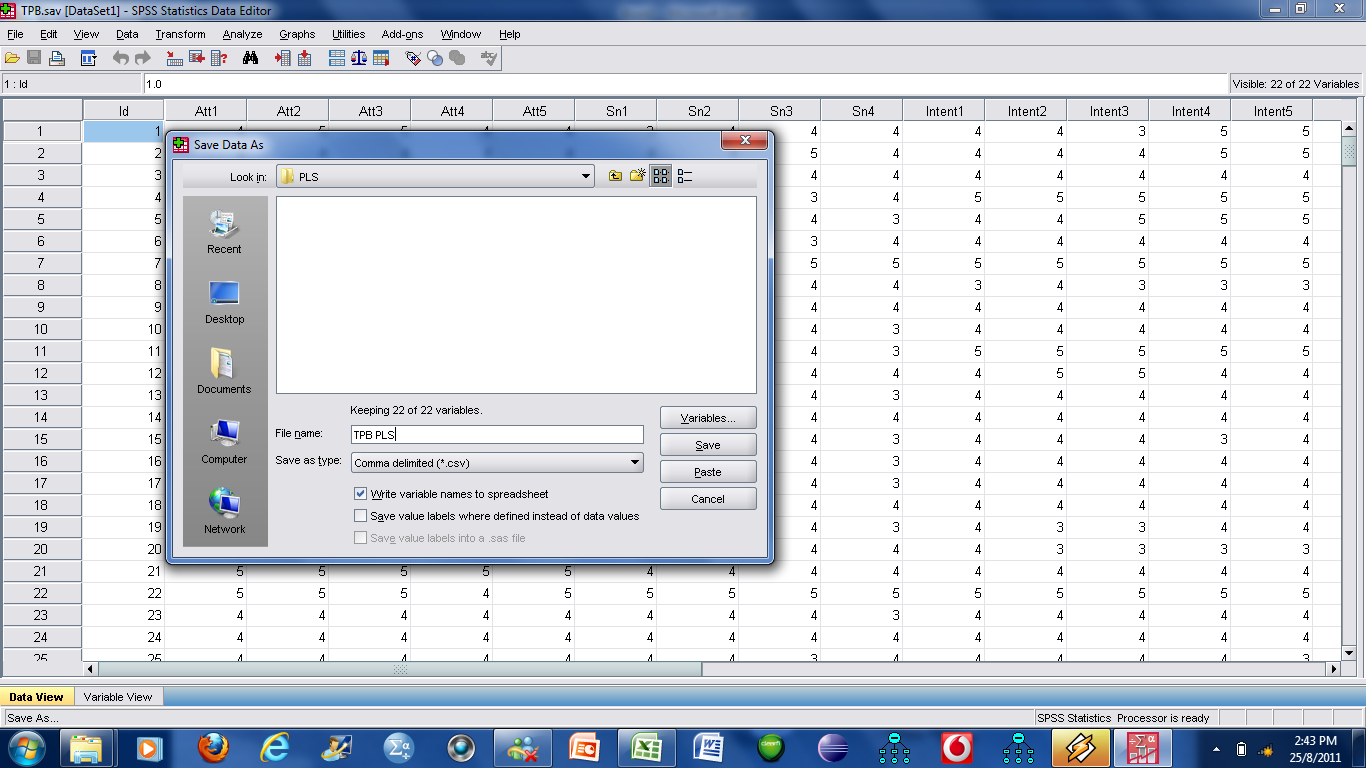 When you start the SmartPLS program, go to New, Create New Project.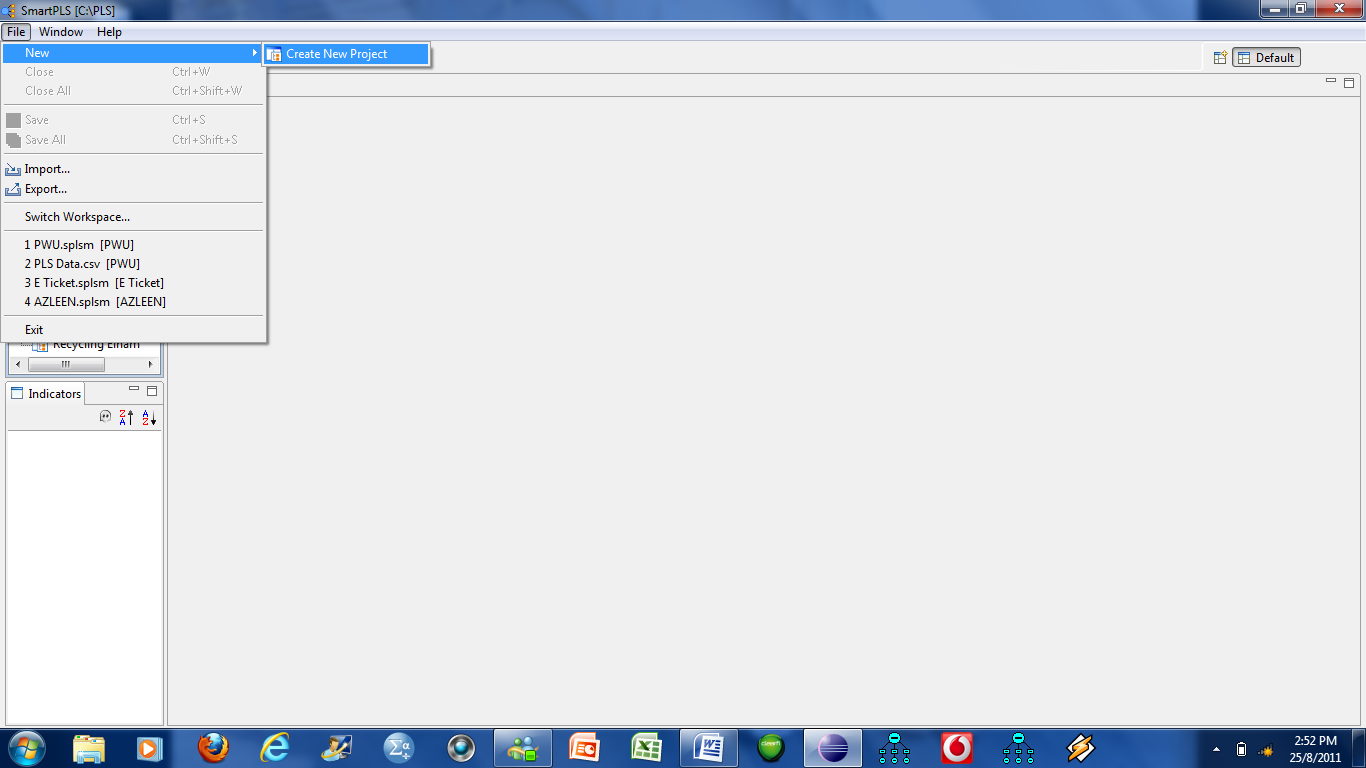 Type in a name example: TPB Analysis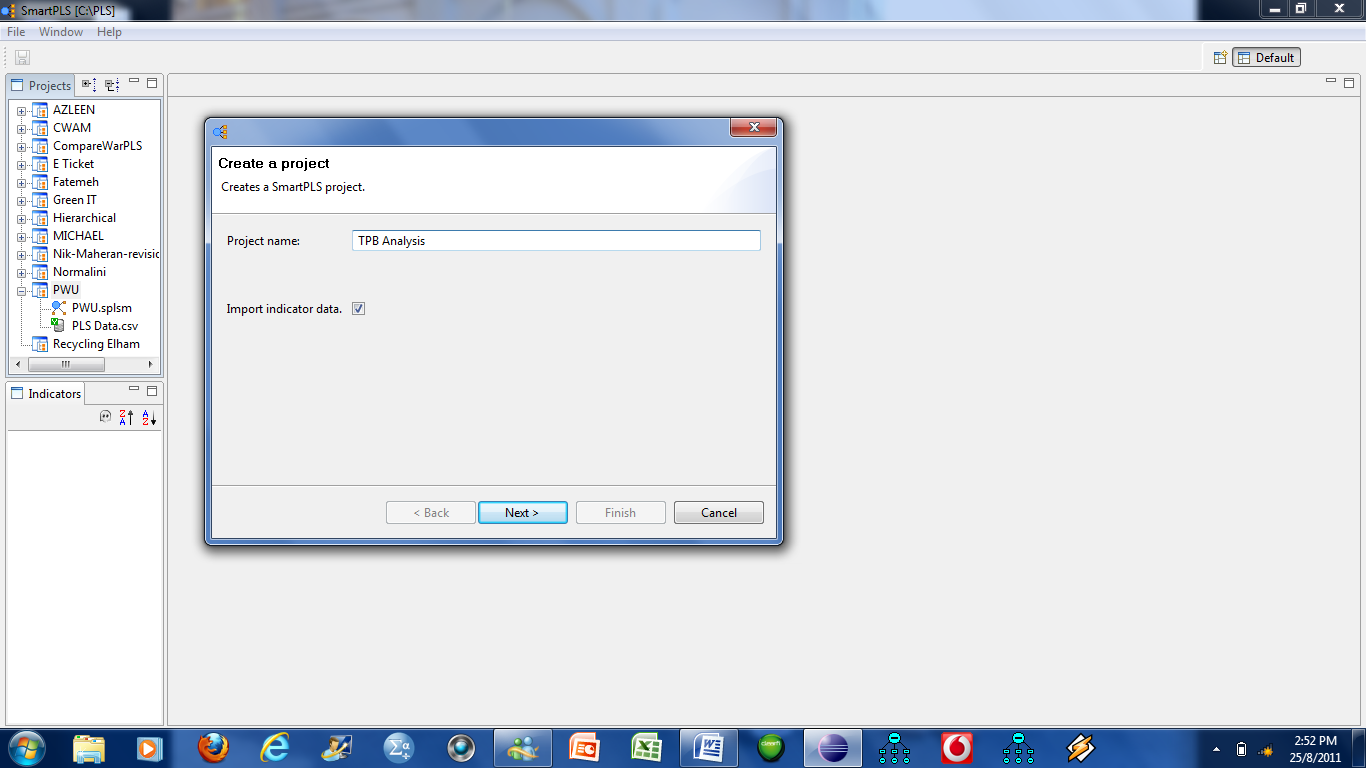 Then Click Next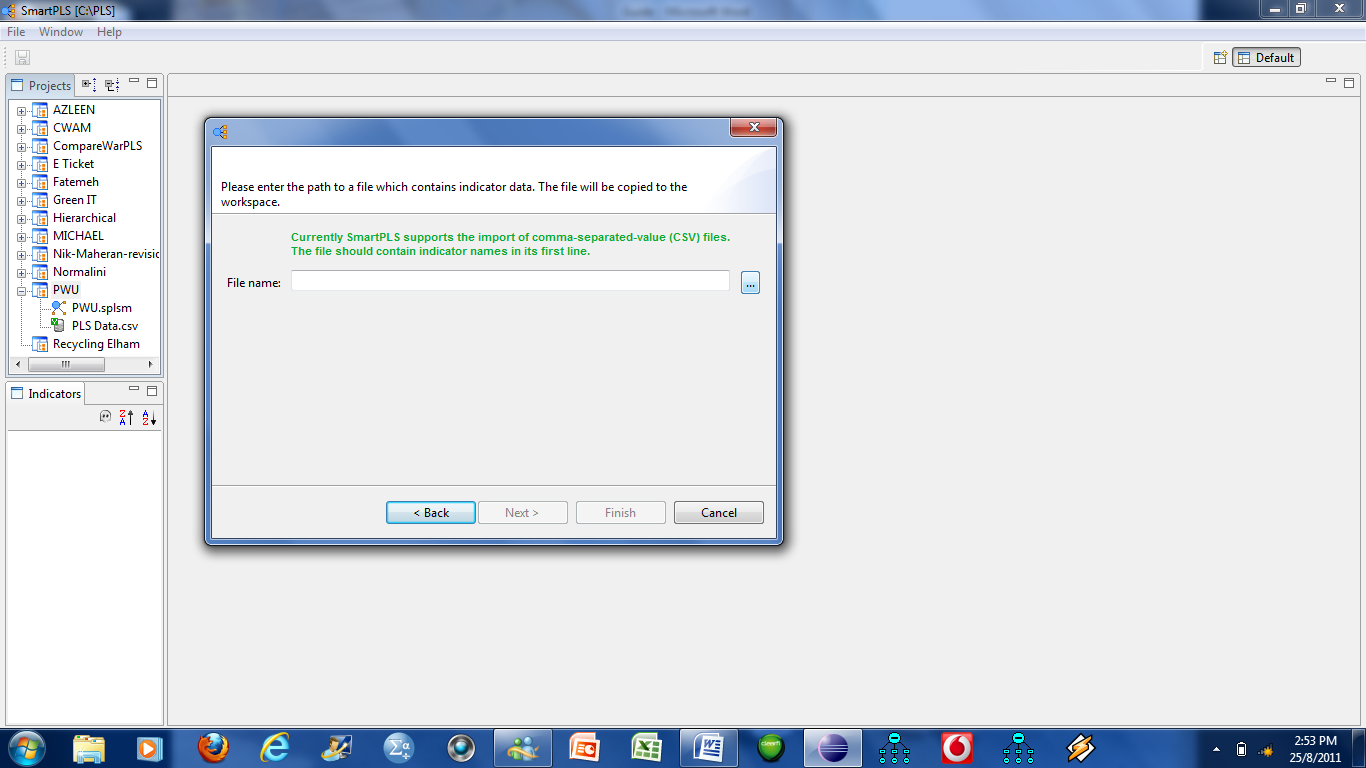 Click this button and look for the file you saved as .csv earlier from SPSS; “TPB PLS”.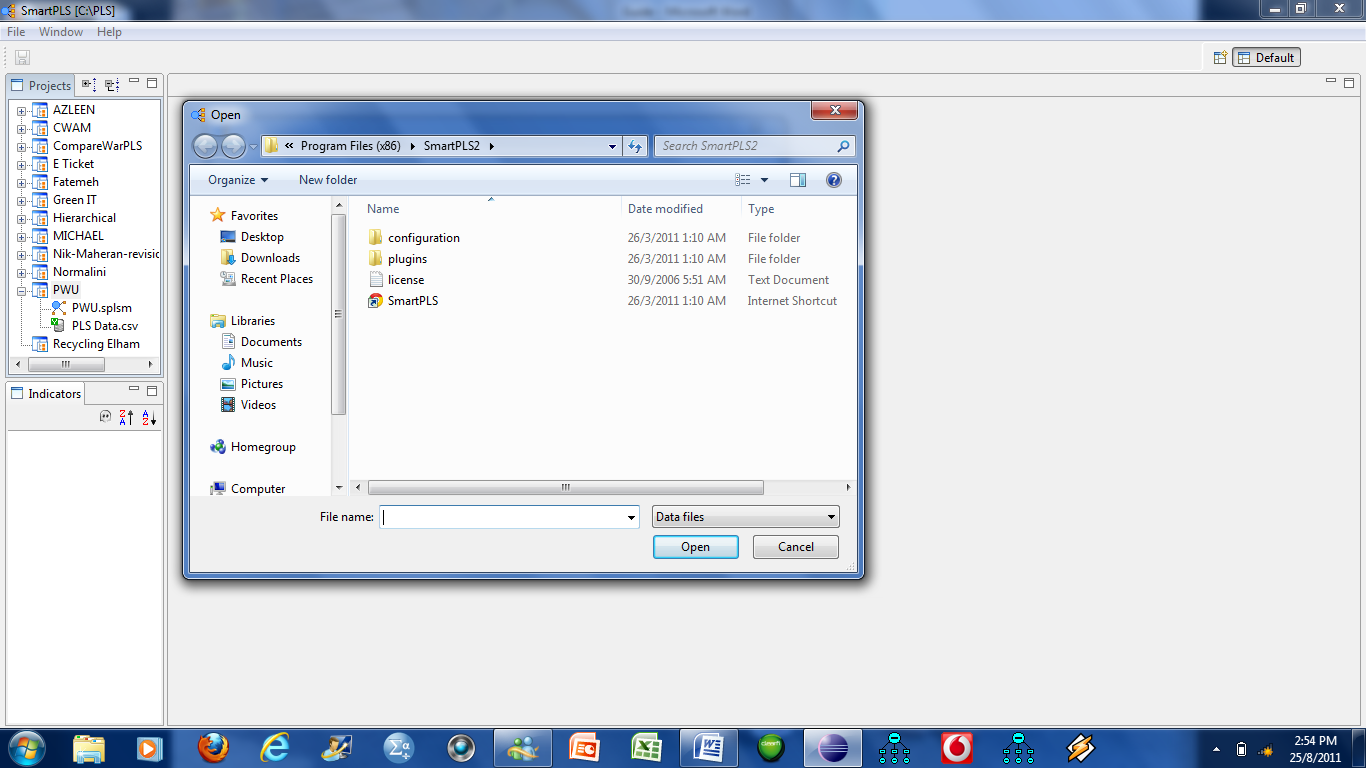 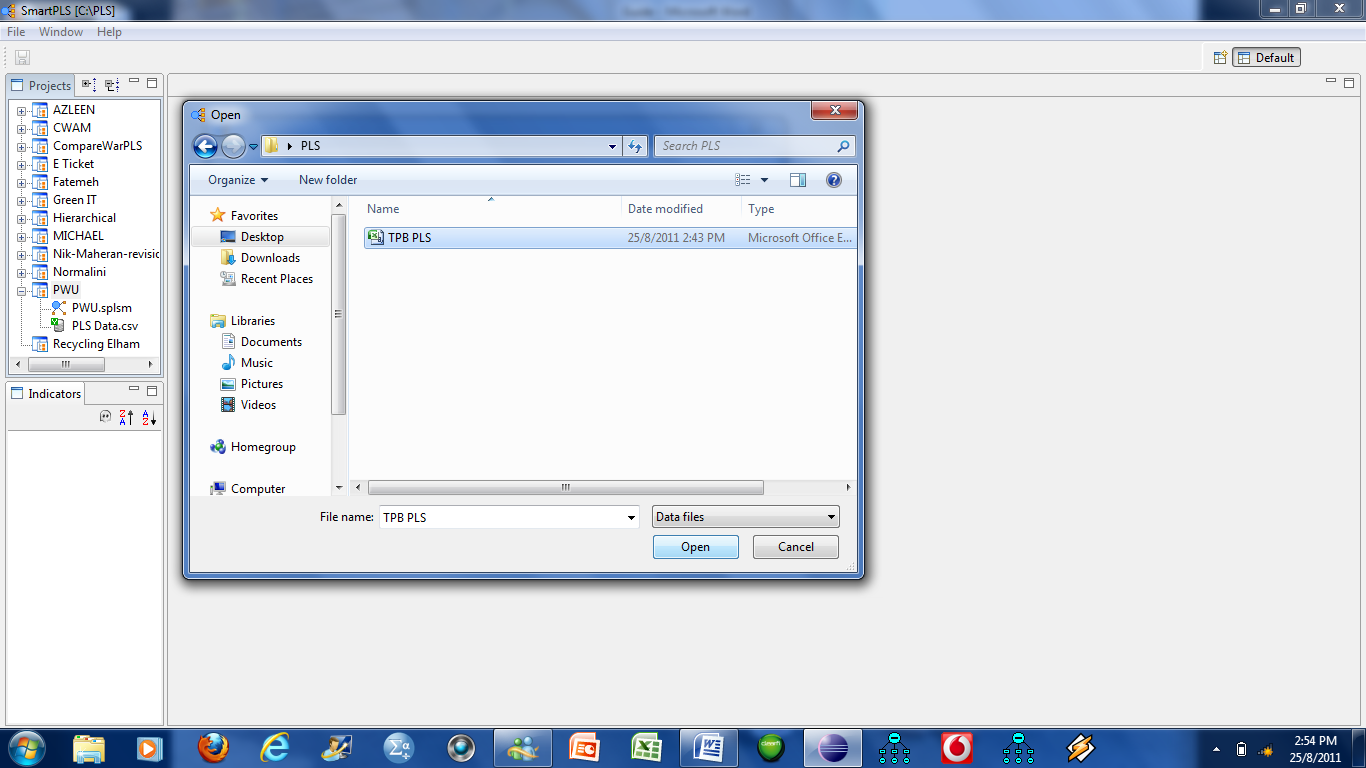 Click Open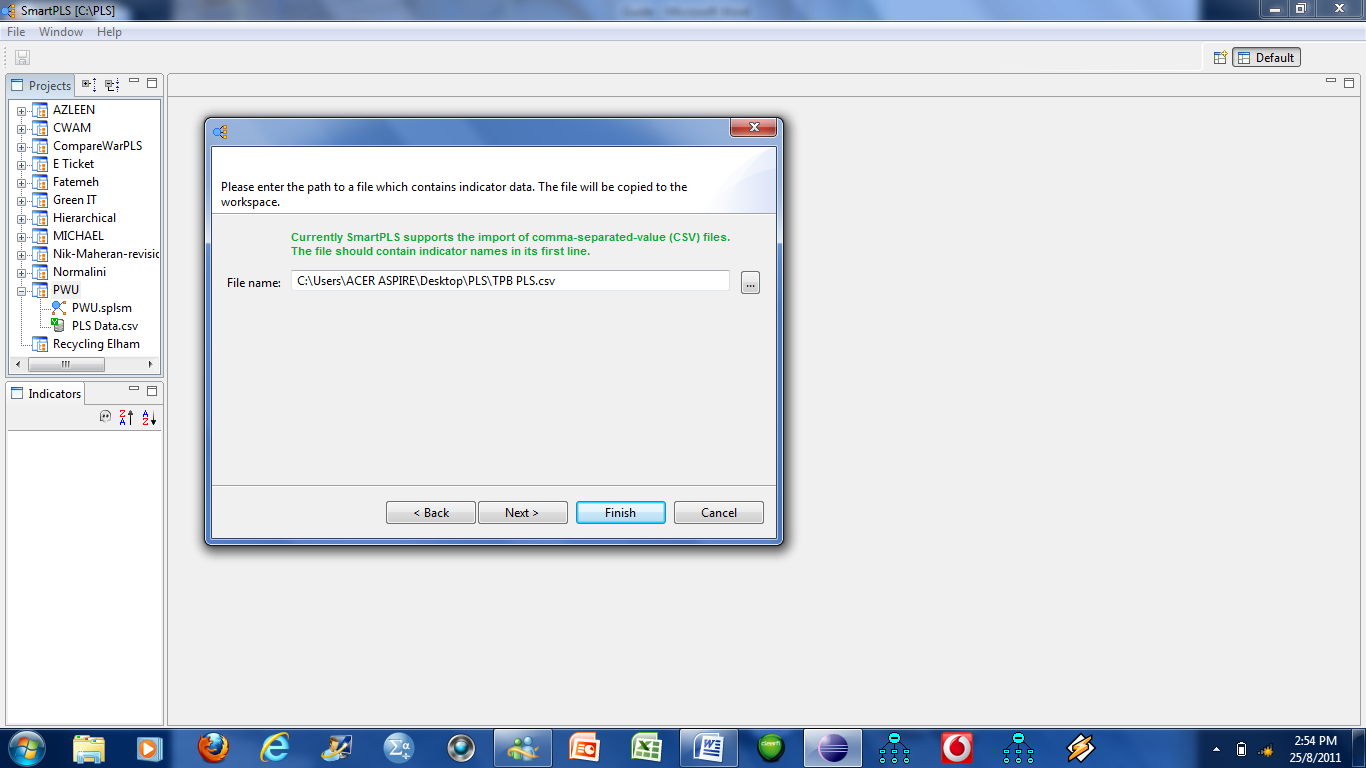 Click Next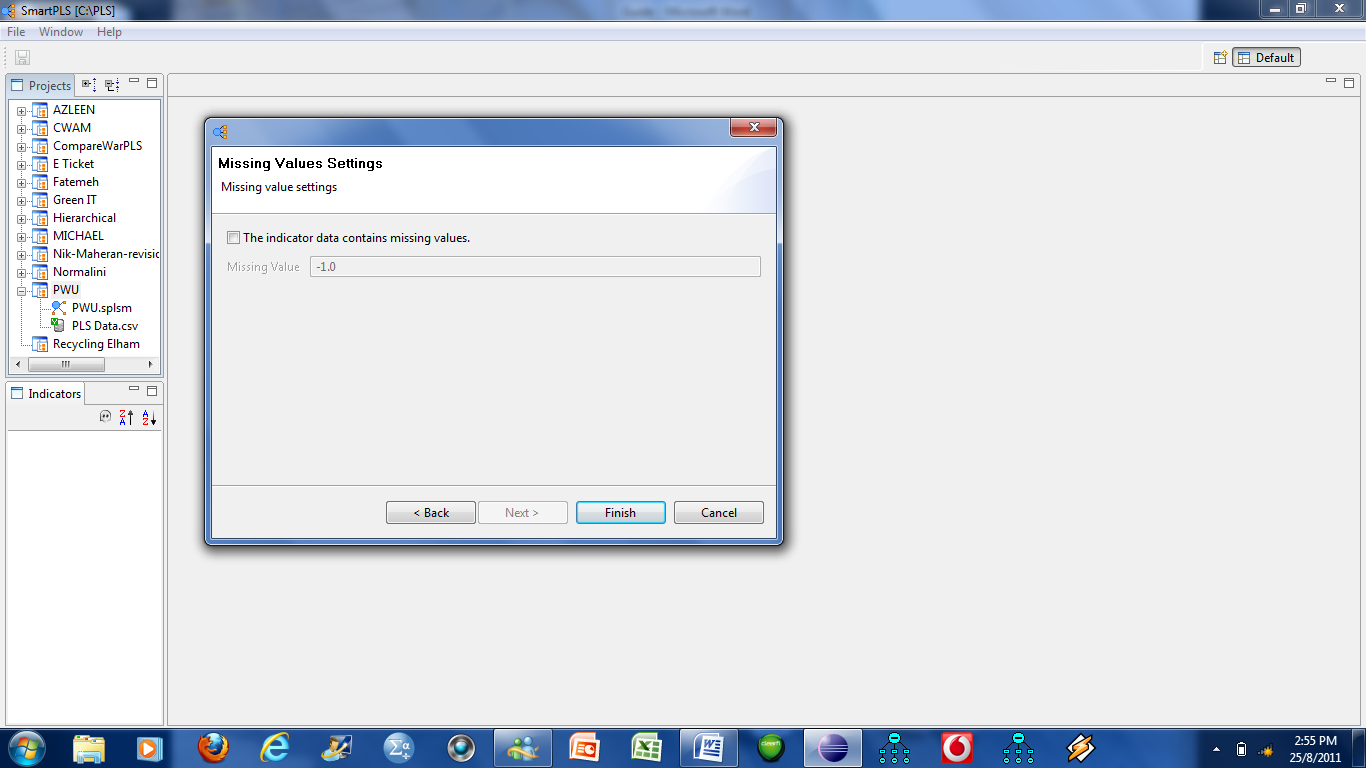 If you have missing values you need to specify them here, ie; what values you have used.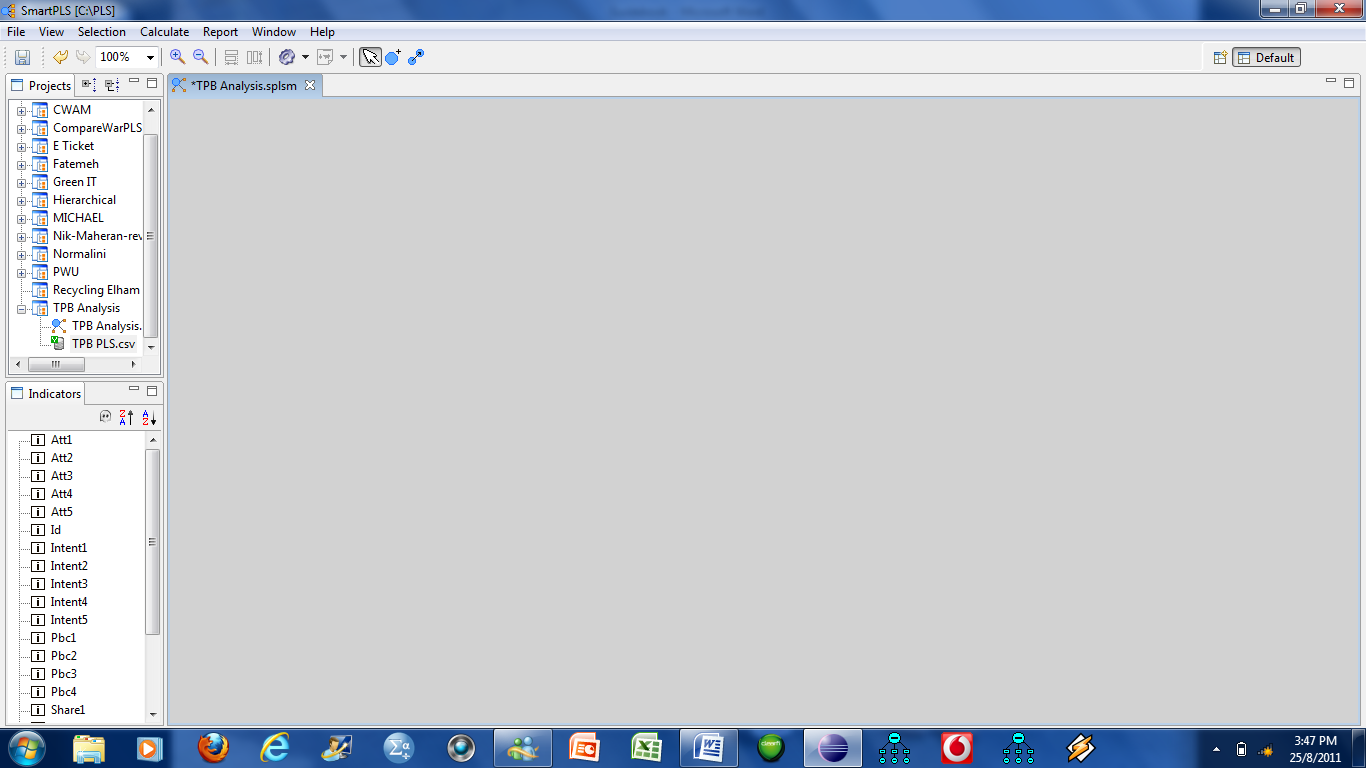 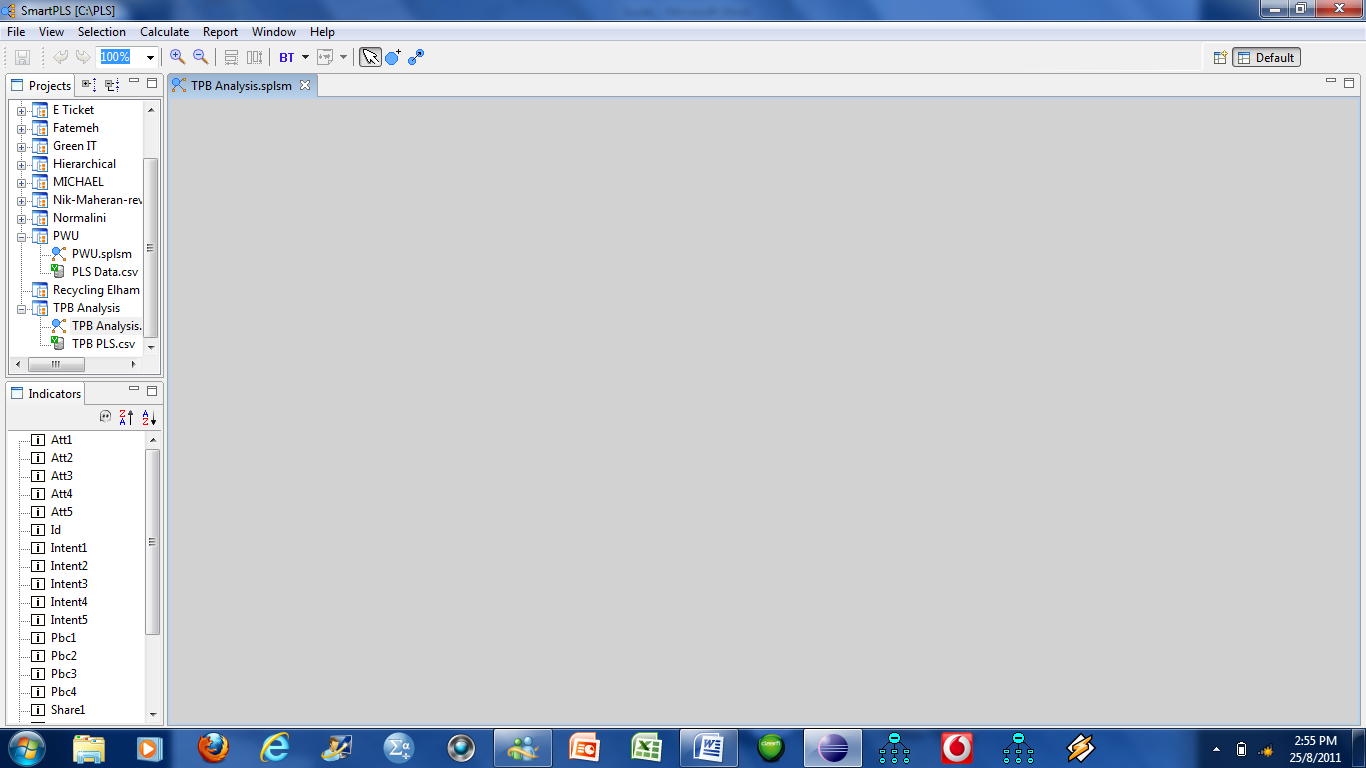 This is the canvas where you start drawing.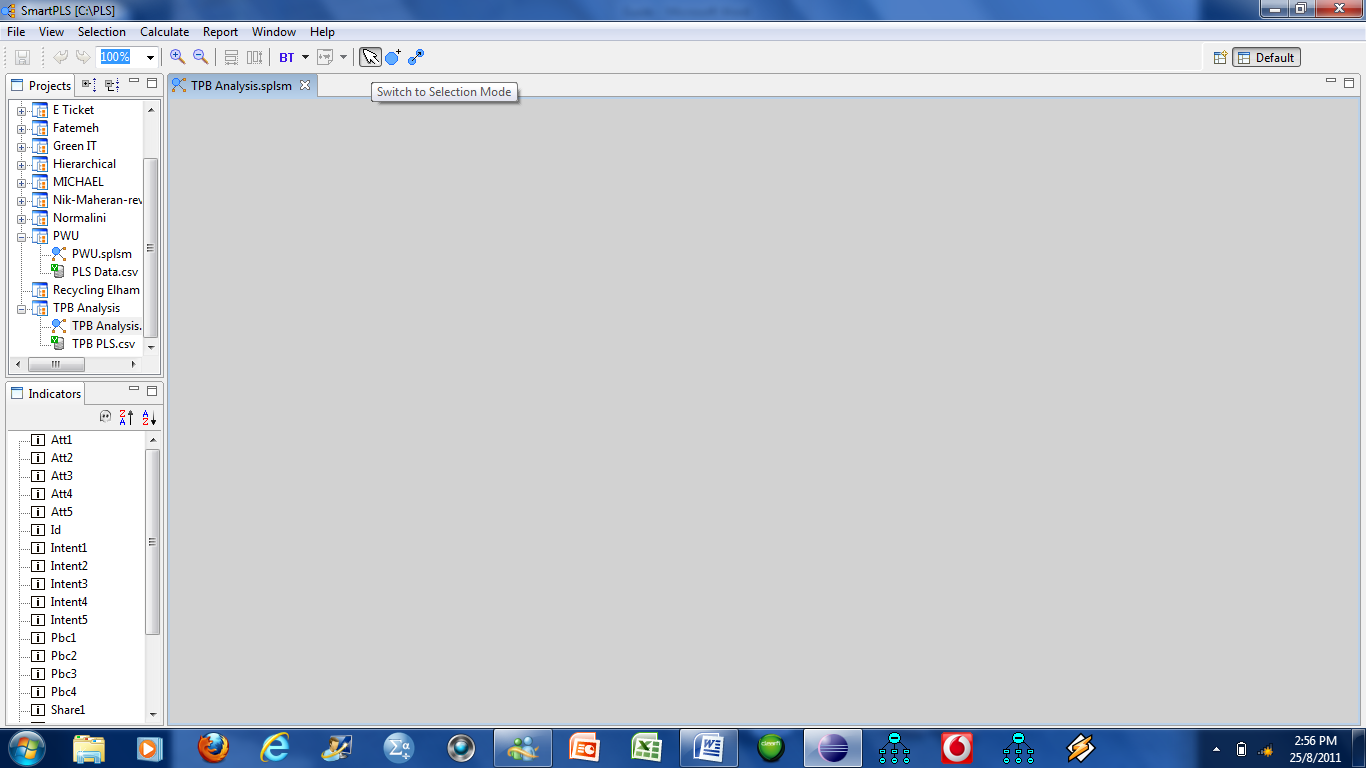 You click this button to switch mode from insertion of latent variable or drawing lines.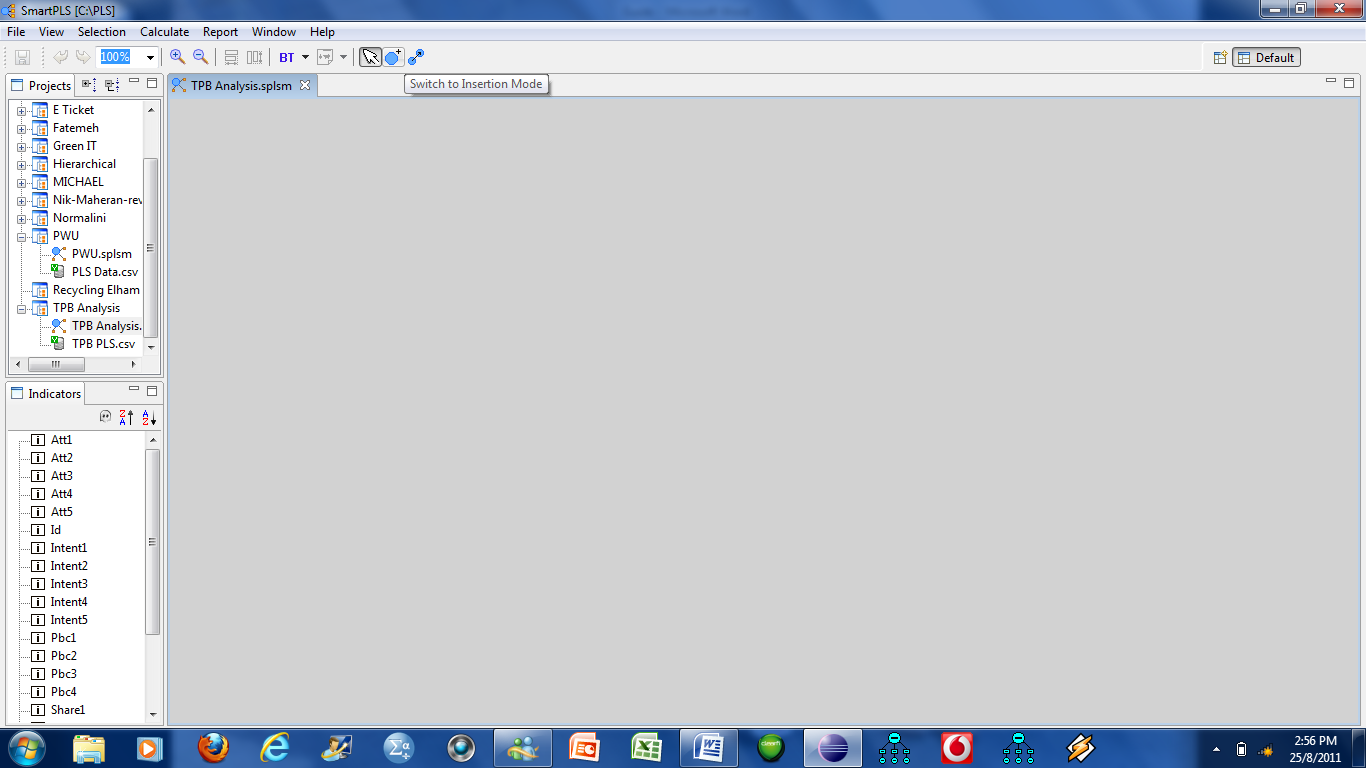 You click this button to draw latent variables.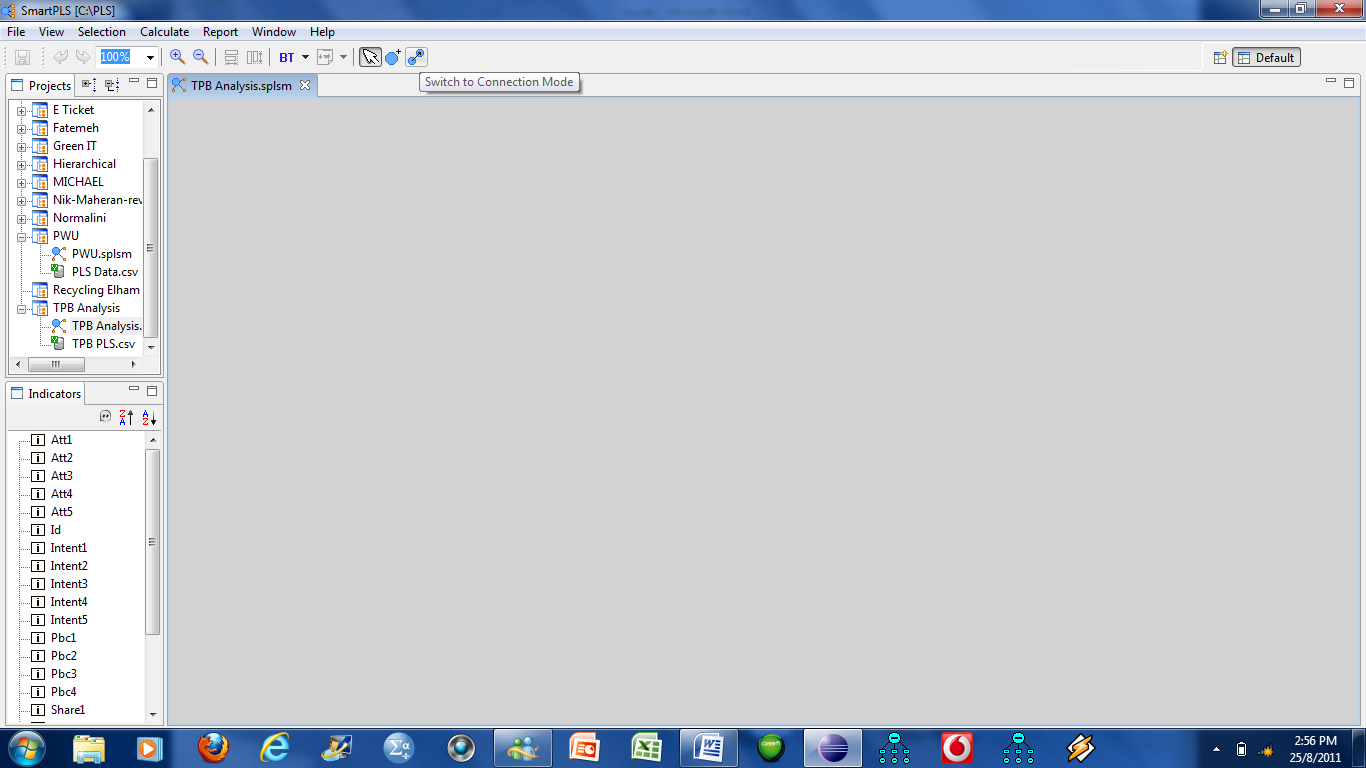 You click this button to draw lines.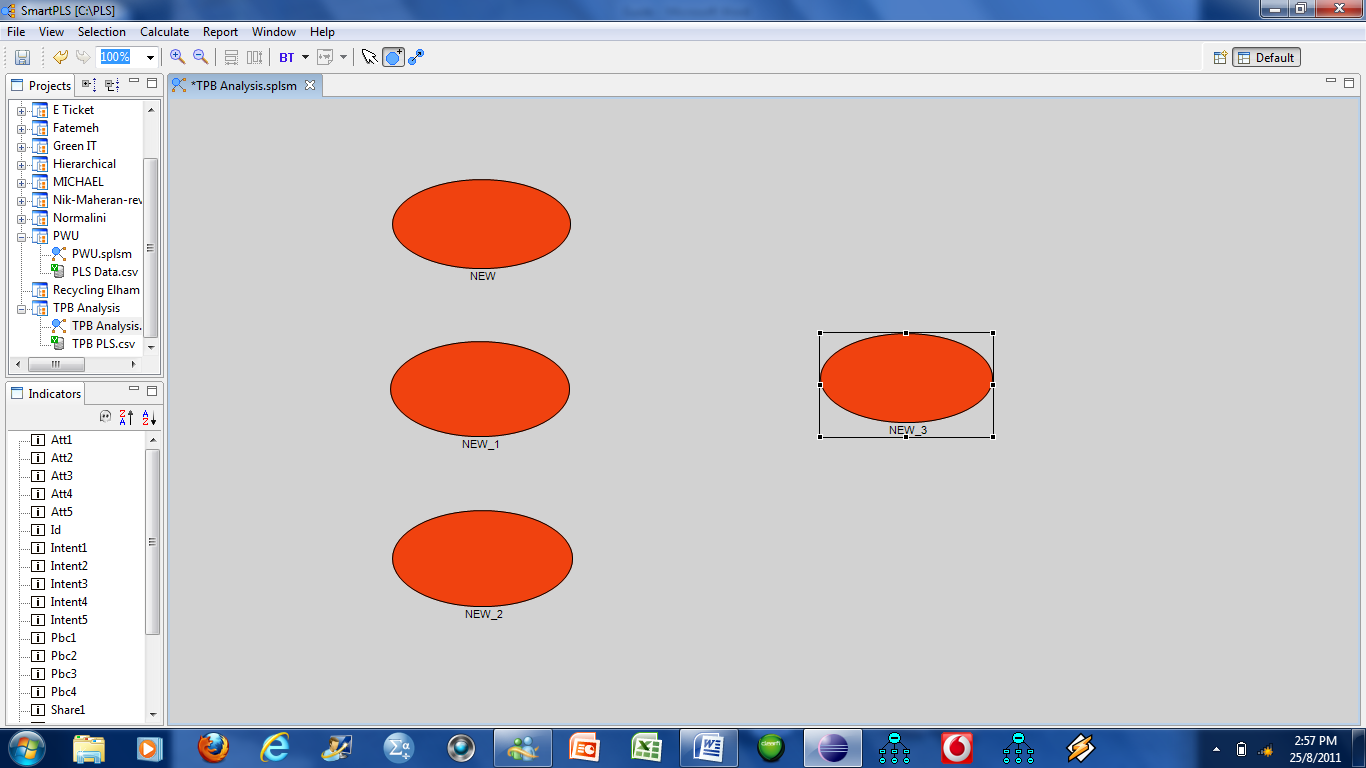 First draw the latent variables.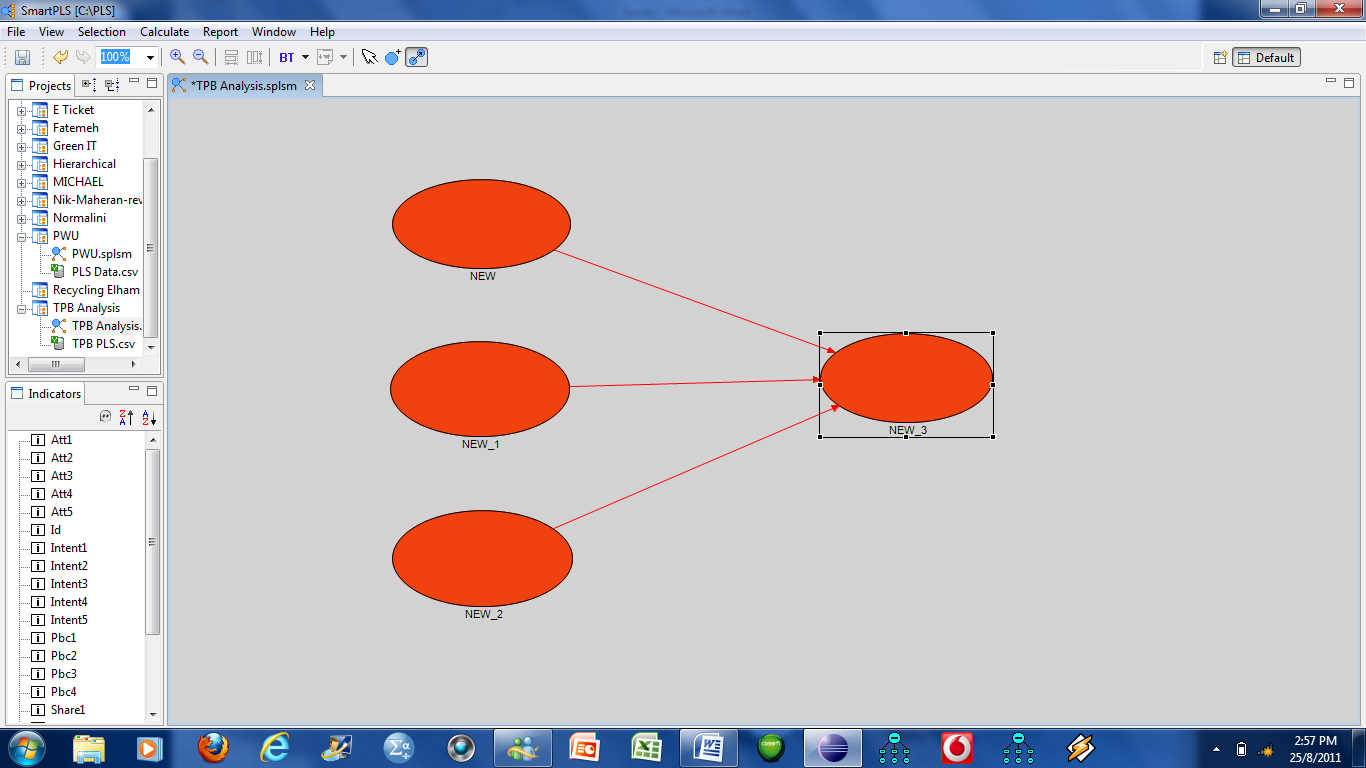 Then link the latent variables.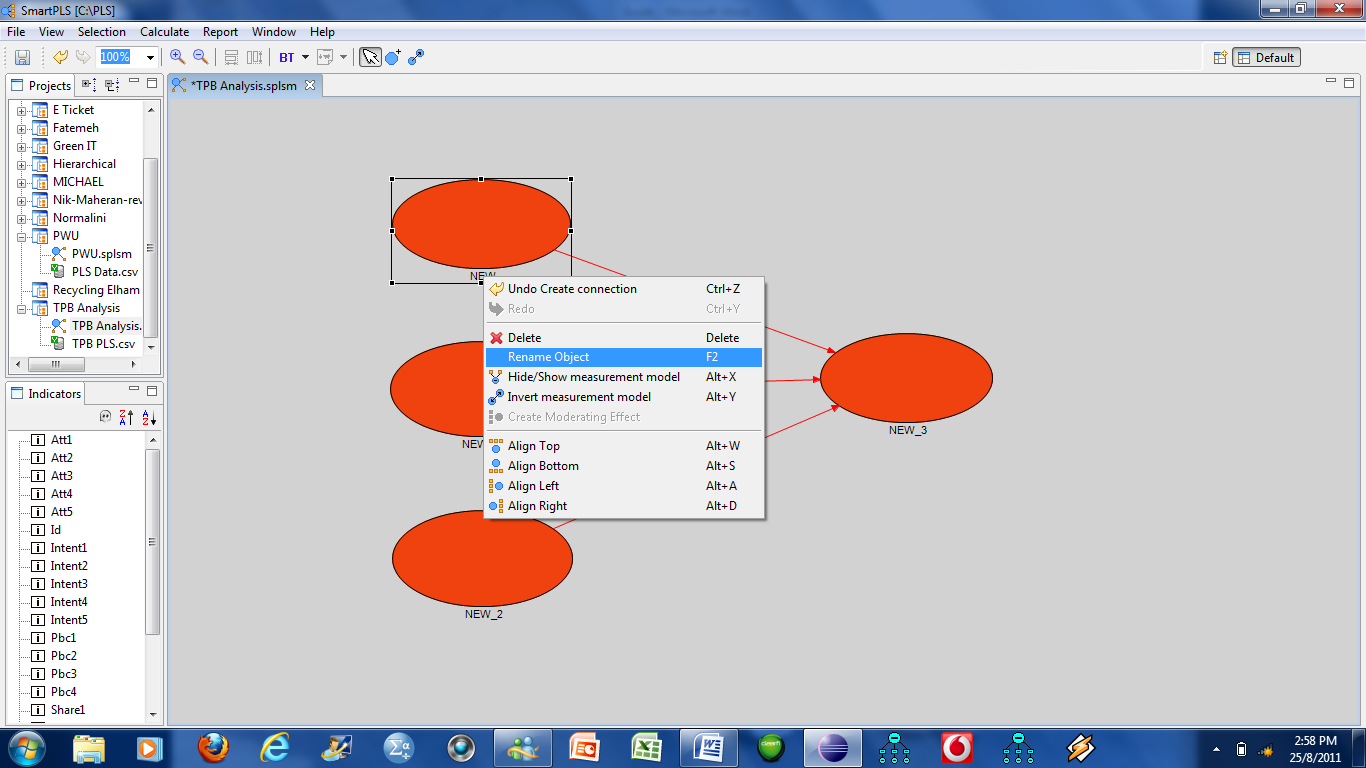 Right hand click at the latent variable, then change the variable name one at a time.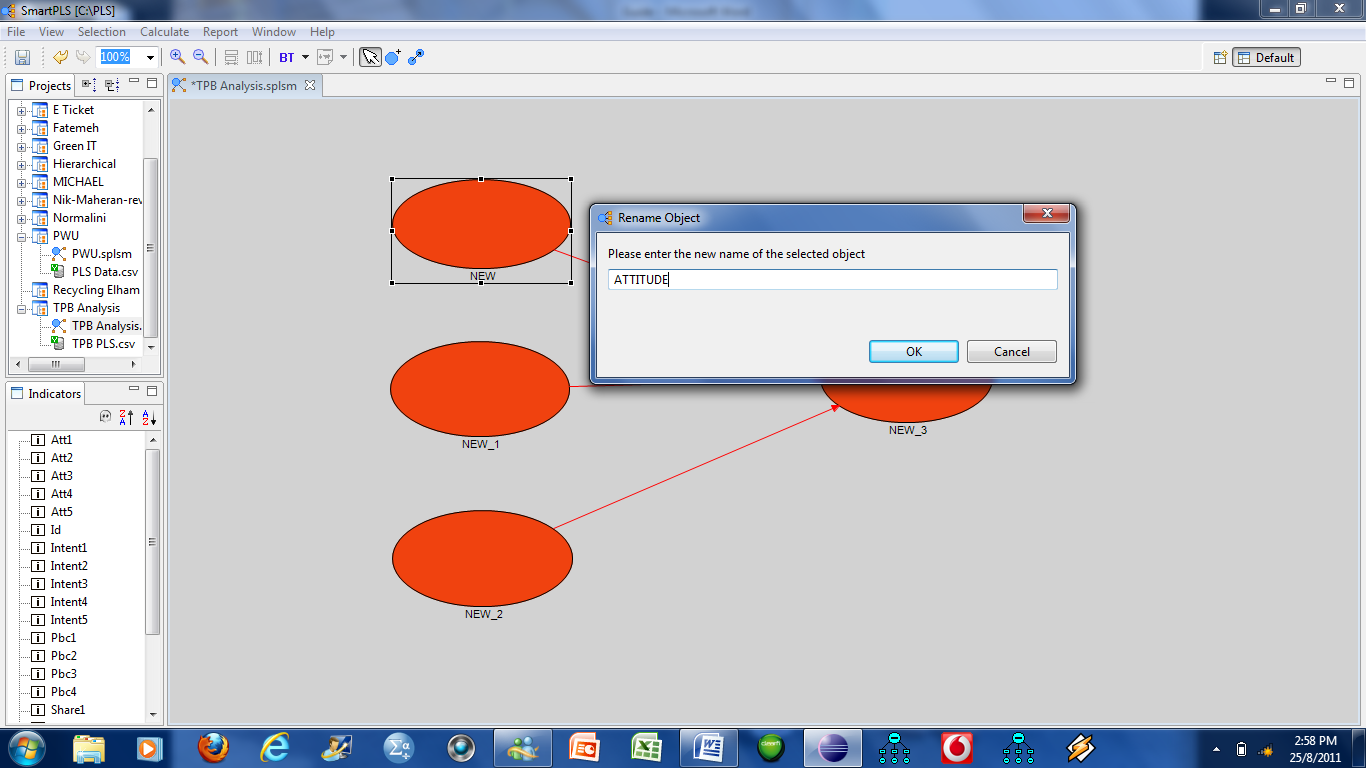 After labelling, click Ok and repeat for the rest.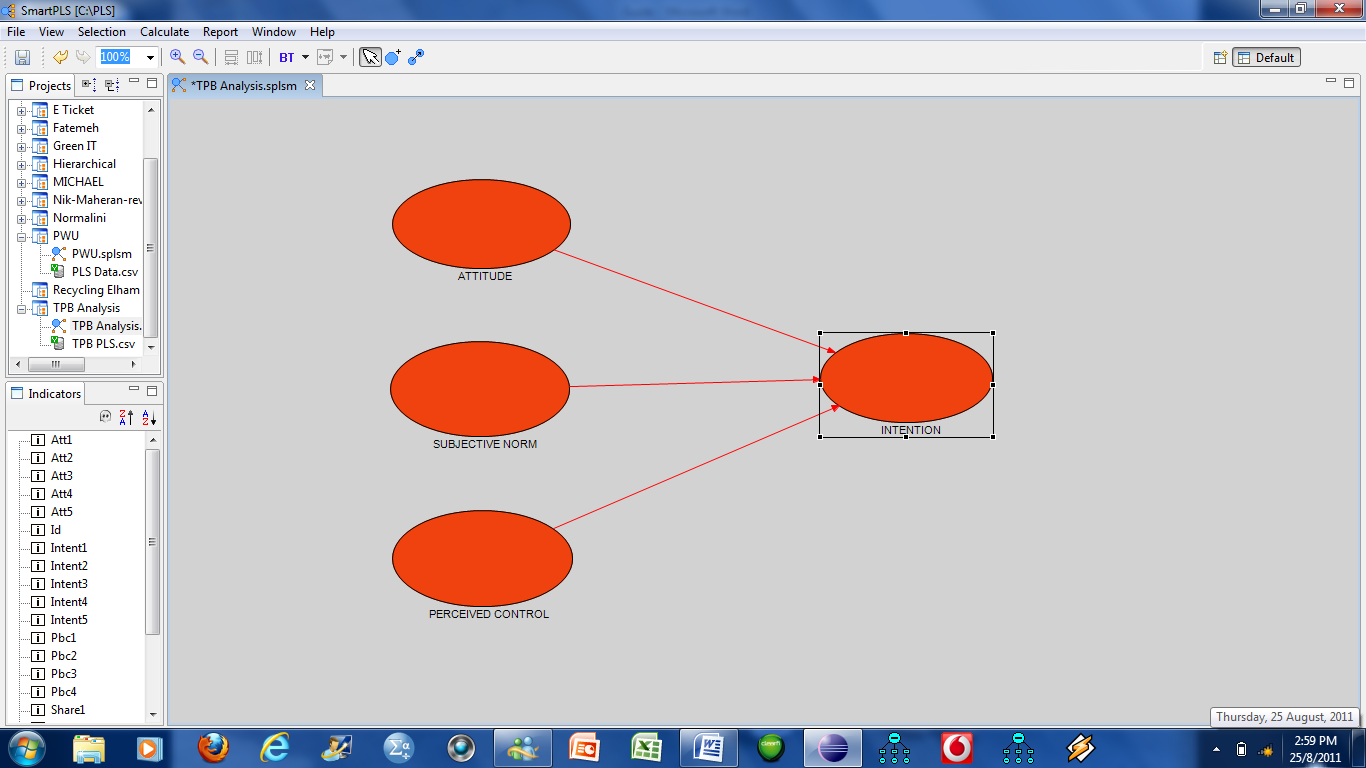 Once labelled, you need to drag in the items.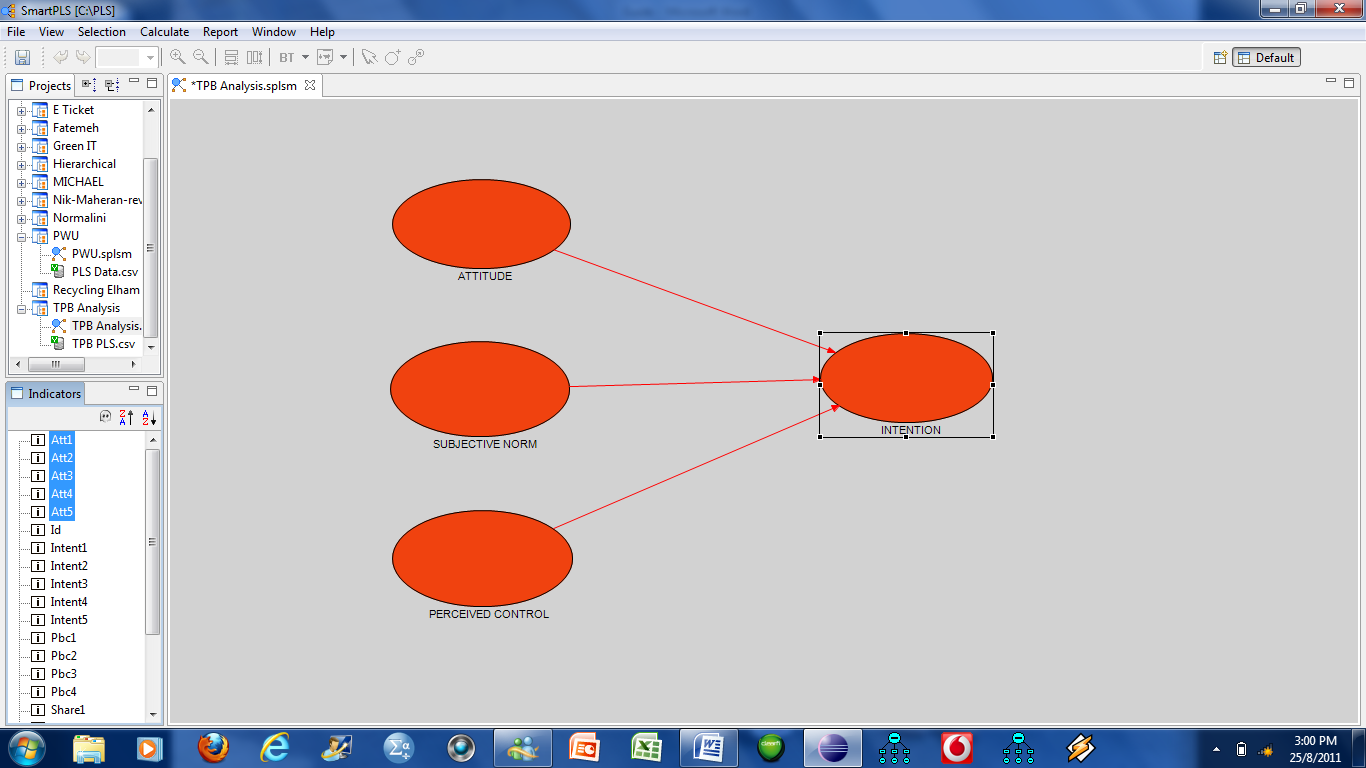 Under the window indicators, highlight Att1 to Att5, drag and drop inside the circle.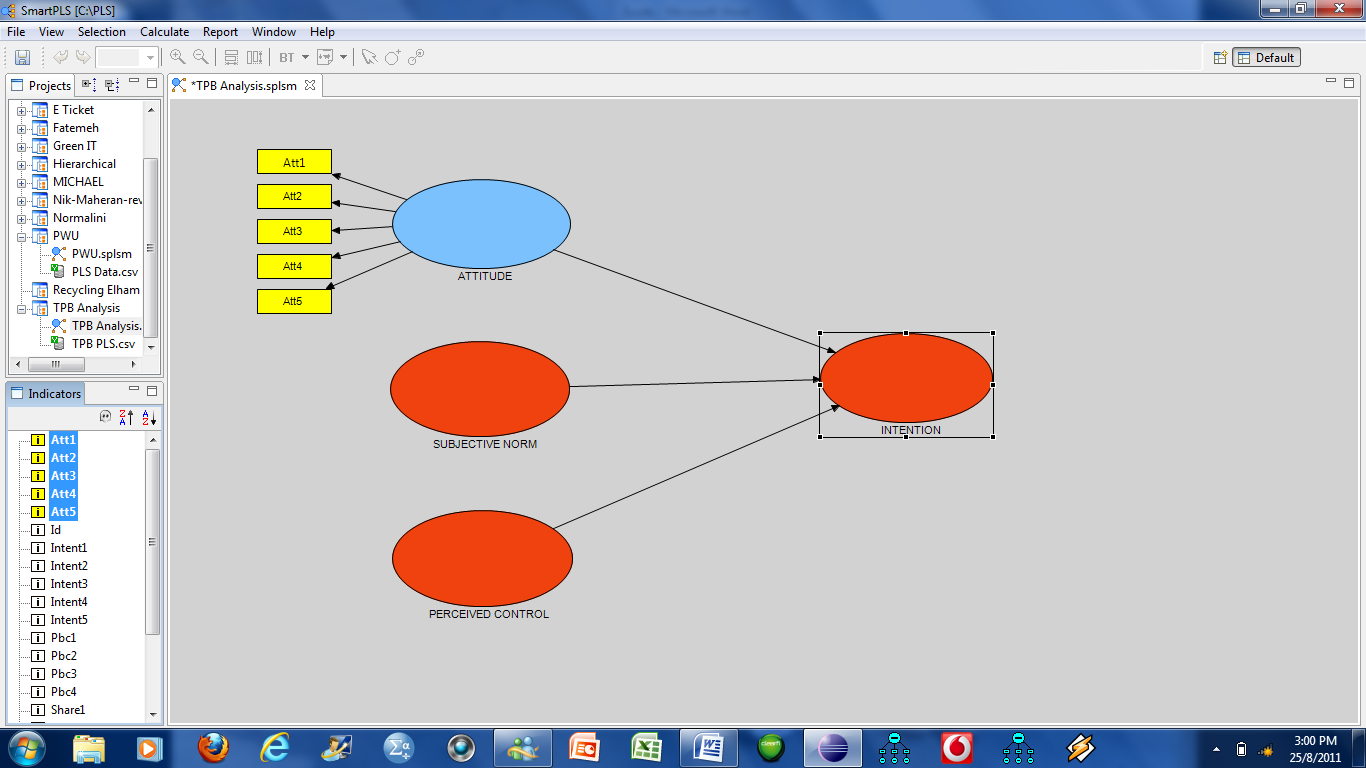 Then select the other indicators for the respective latent variables.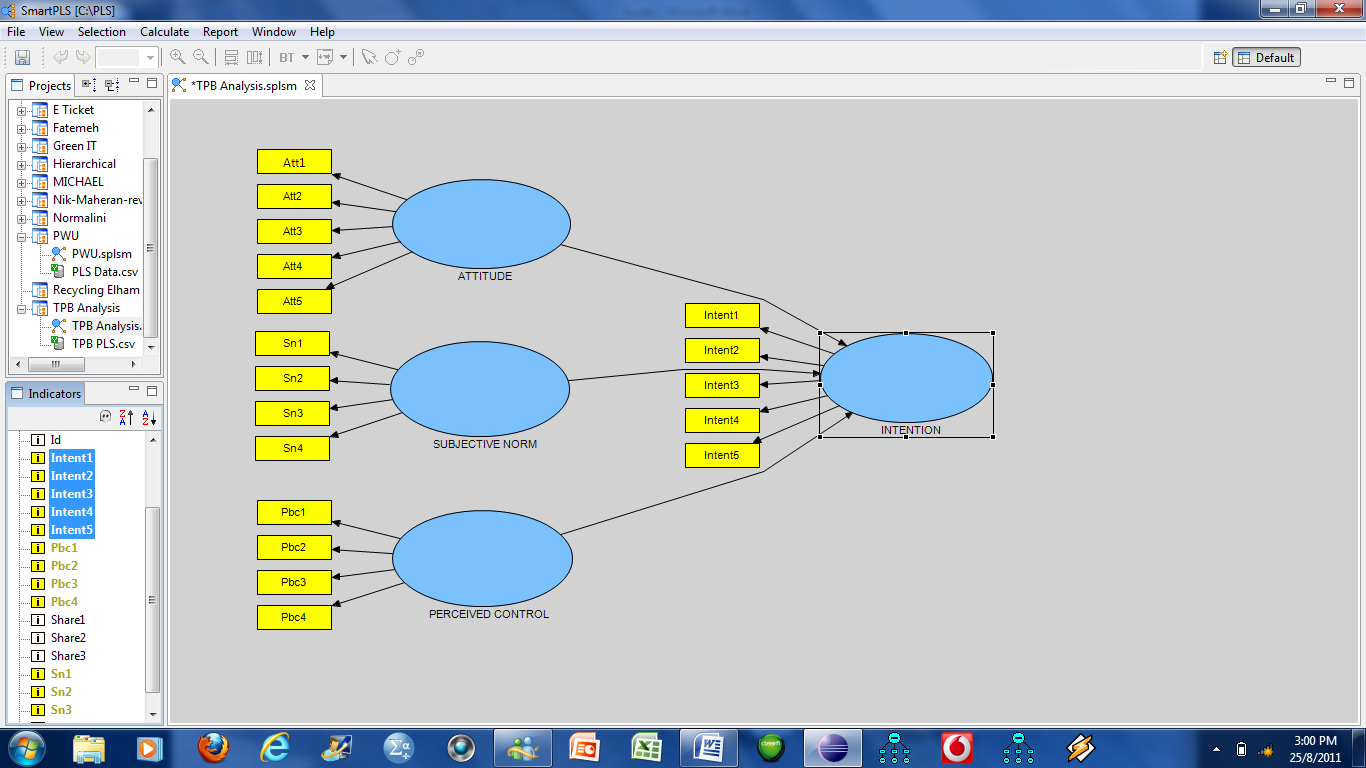 For Intention the items are aligned left so we need to change them to be aligned right.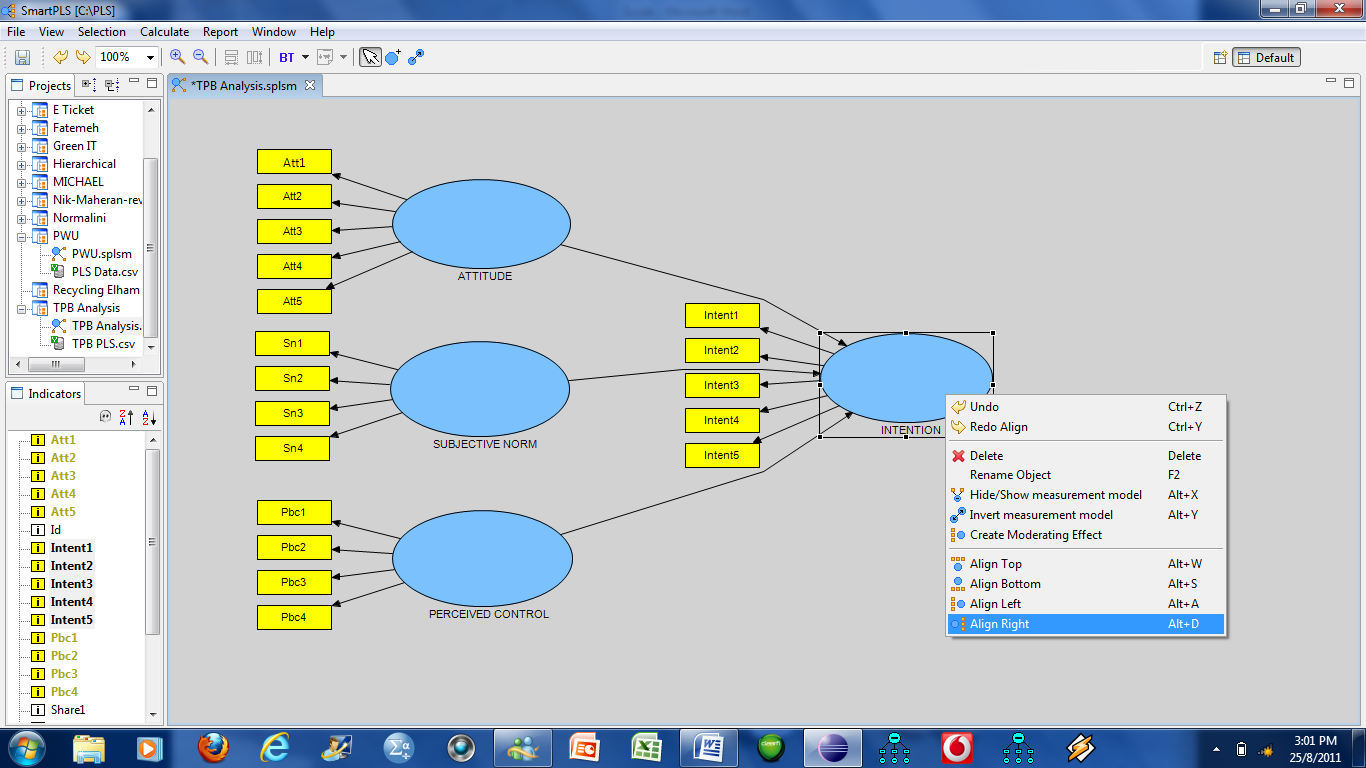 Right click the mouse at the Intention latent variable, a box will appear, choose Align Right.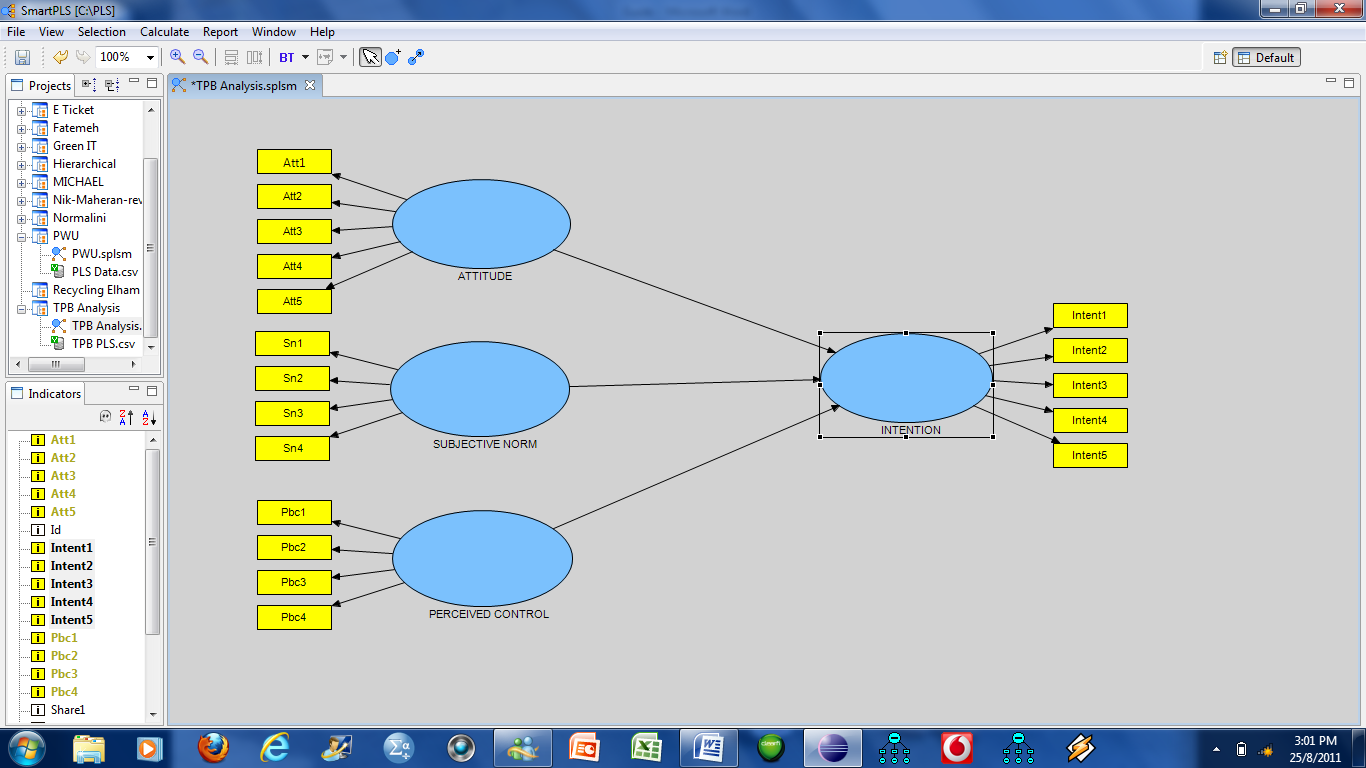 Now we are ready to run the analysis. Before that click File, Save All. This will save the drawing and also attach the data file together.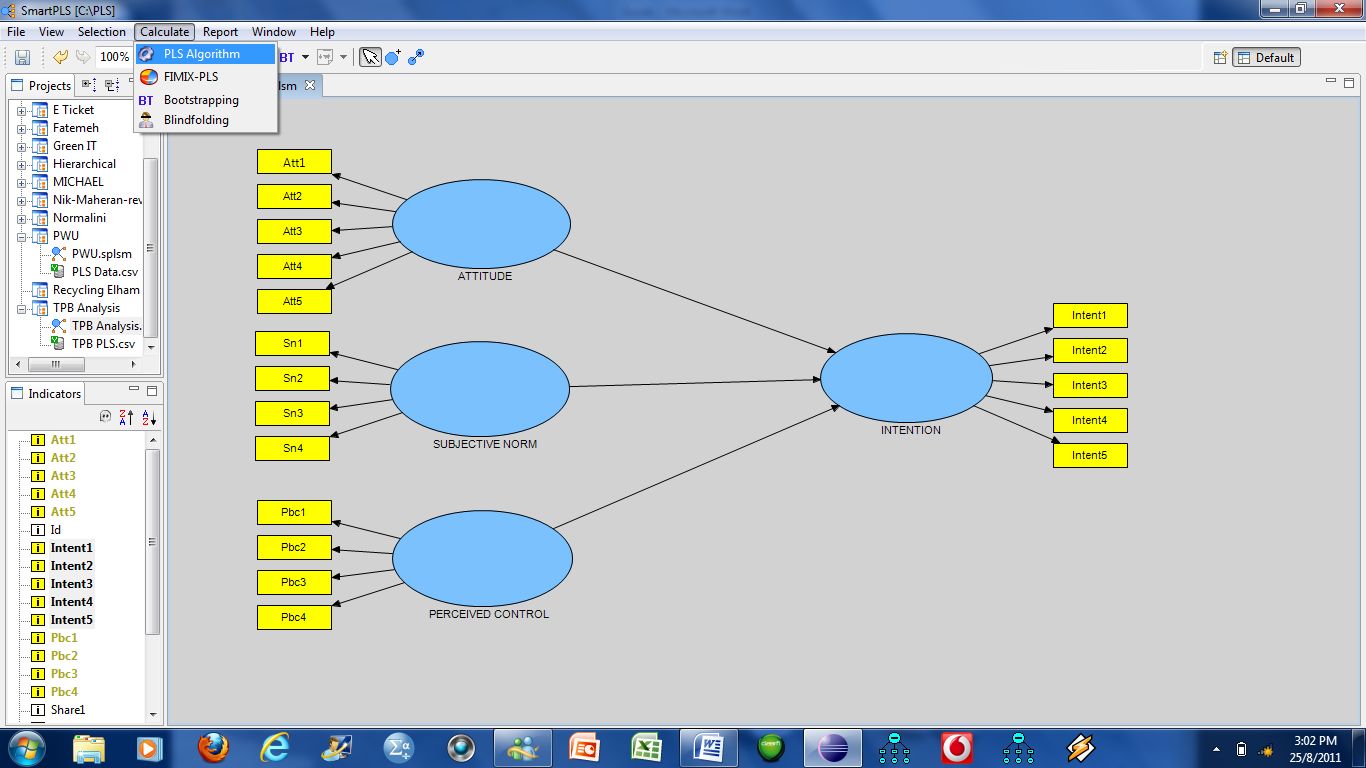 To run the analysis go to Calculate, and then choose PLS Algorithm.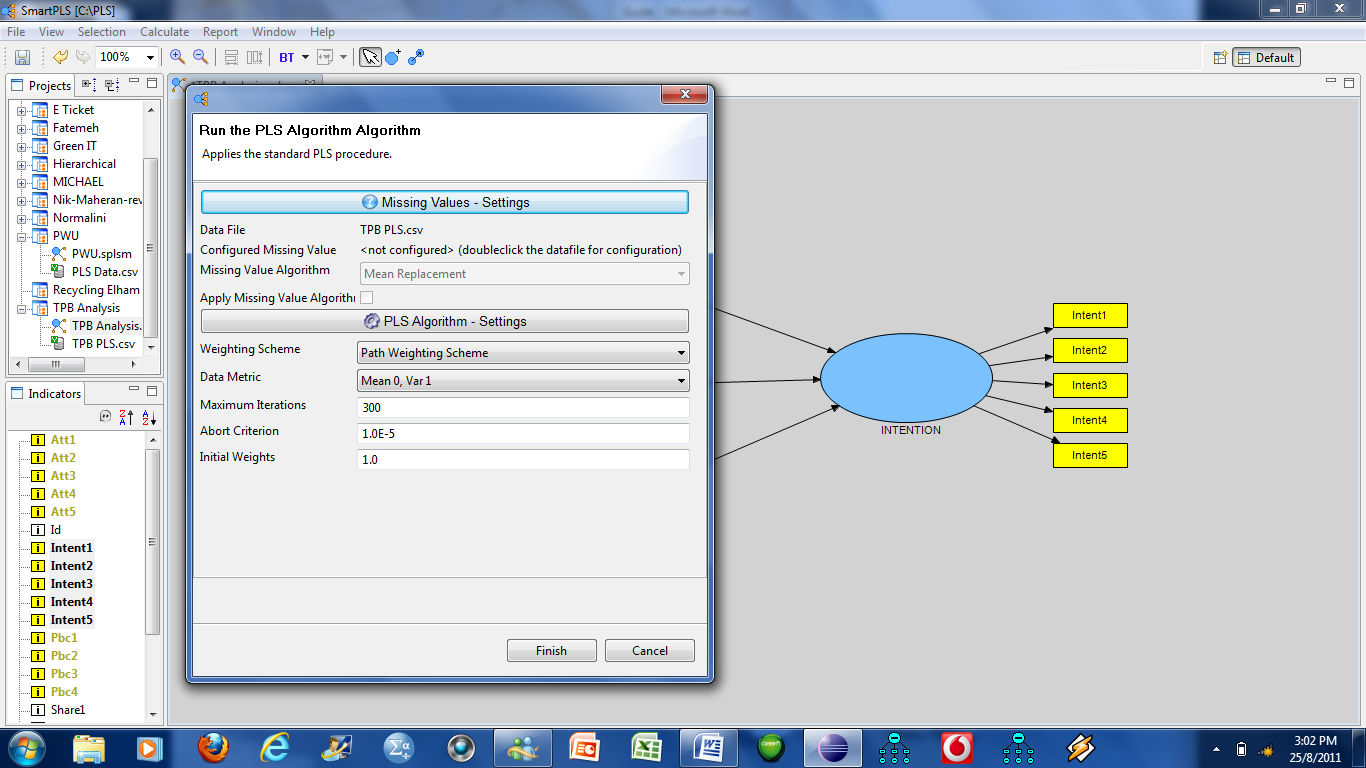 Just click Finish.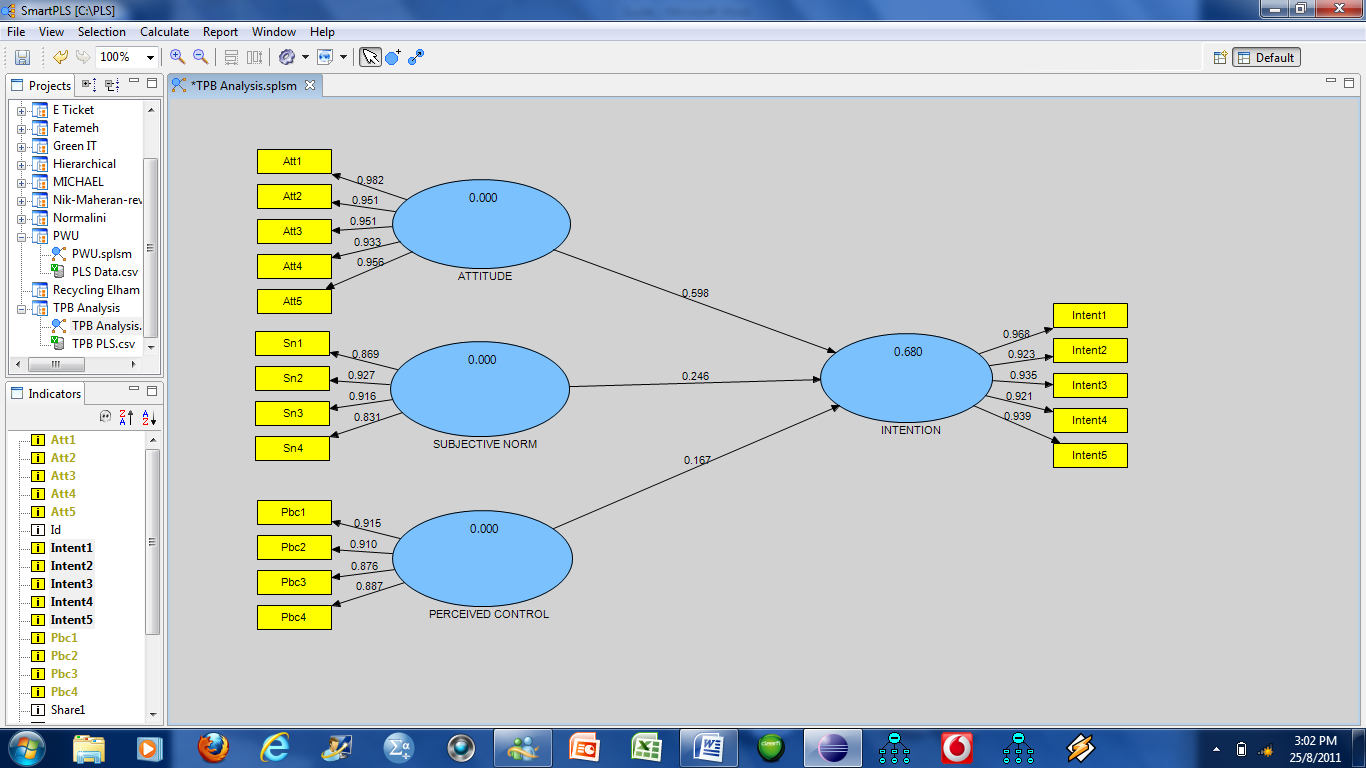 You have all the loadings and the R2 which is 0.68.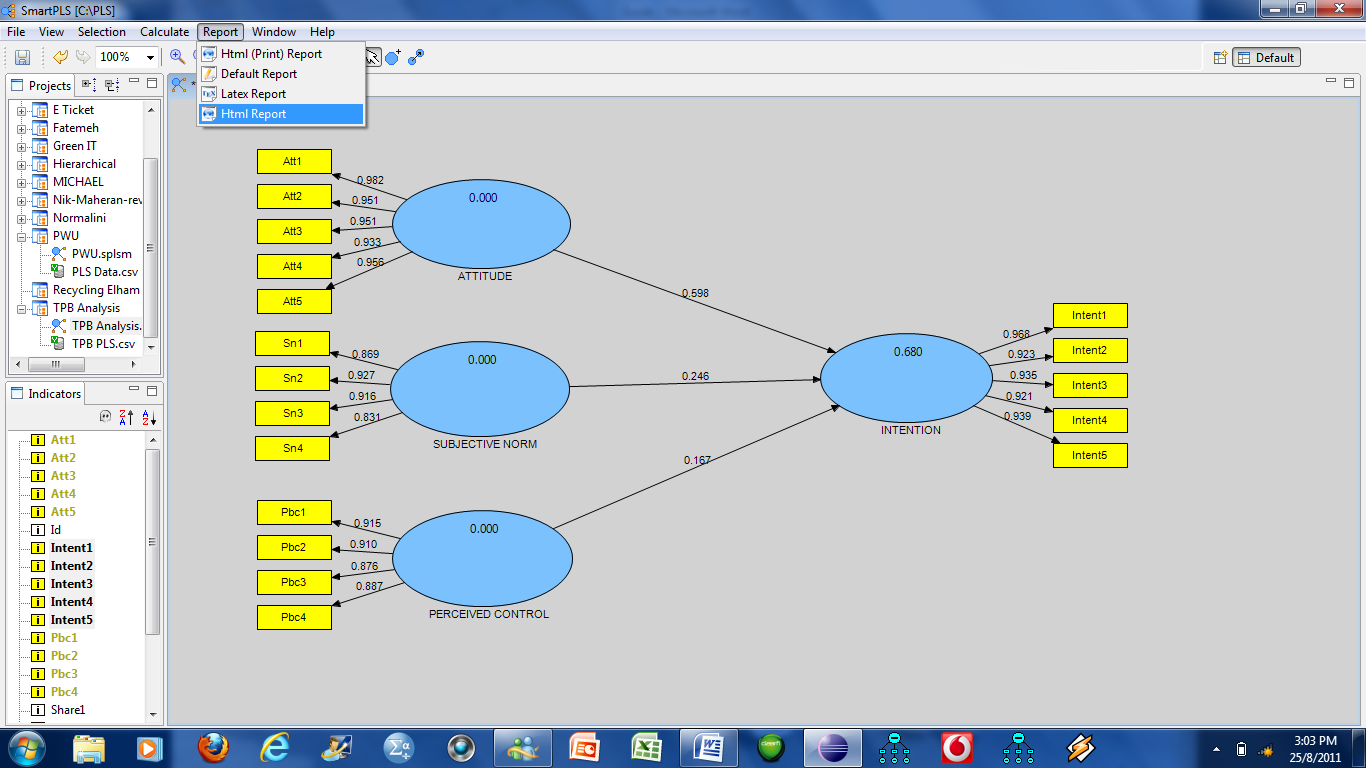 To generate the report, click Report, and then HTML Report.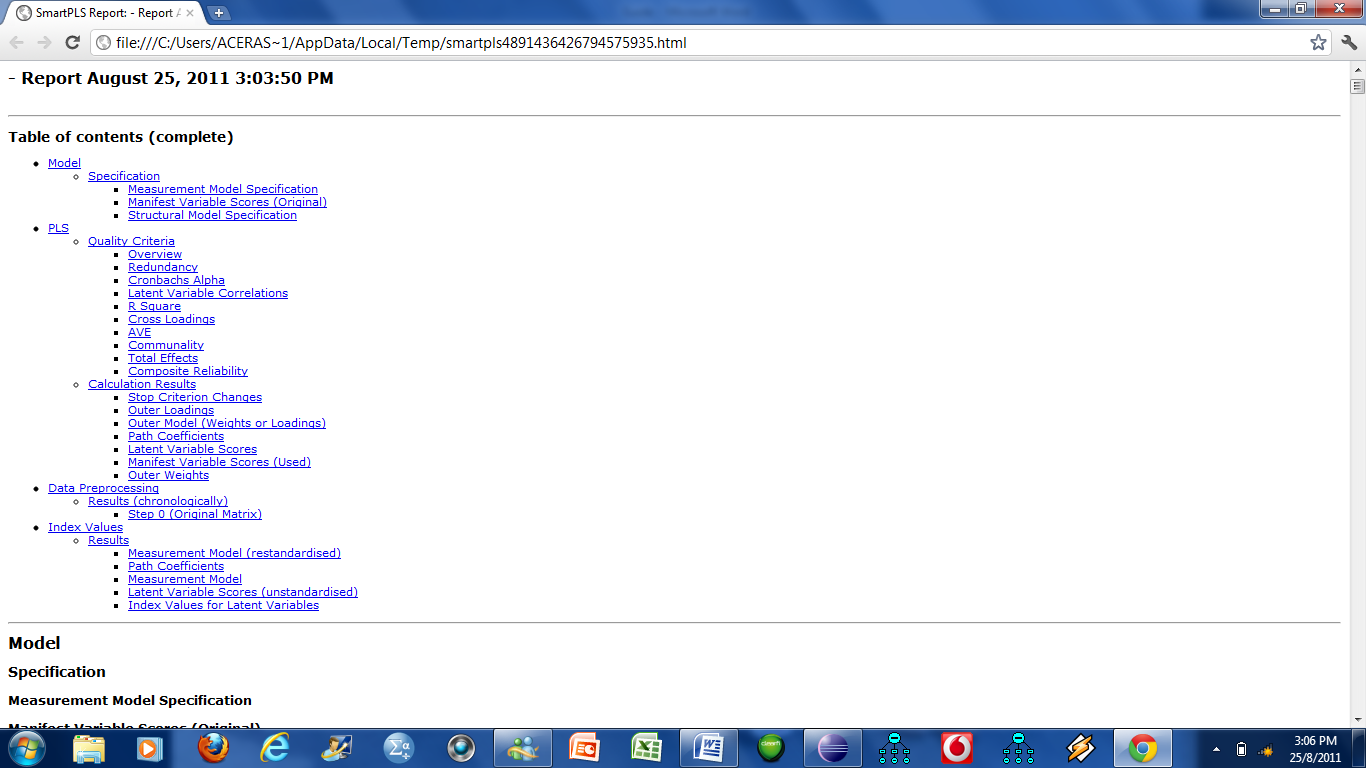 The output will open in a browser. The next few pages will show some of the outputs, not all are useful.ModelPLSQuality CriteriaOverview
RedundancyCronbachs AlphaLatent Variable CorrelationsR Square
Cross LoadingsCommunality
Total Effects
Composite ReliabilityOuter Loadings
Path CoefficientsOuter WeightsIndex Values for Latent VariablesTO GENERATE t-VALUESTo get the t-values for the item loadings and the path coefficients you need to run the bootstrapping procedure. Click Estimate, and then Bootstrapping.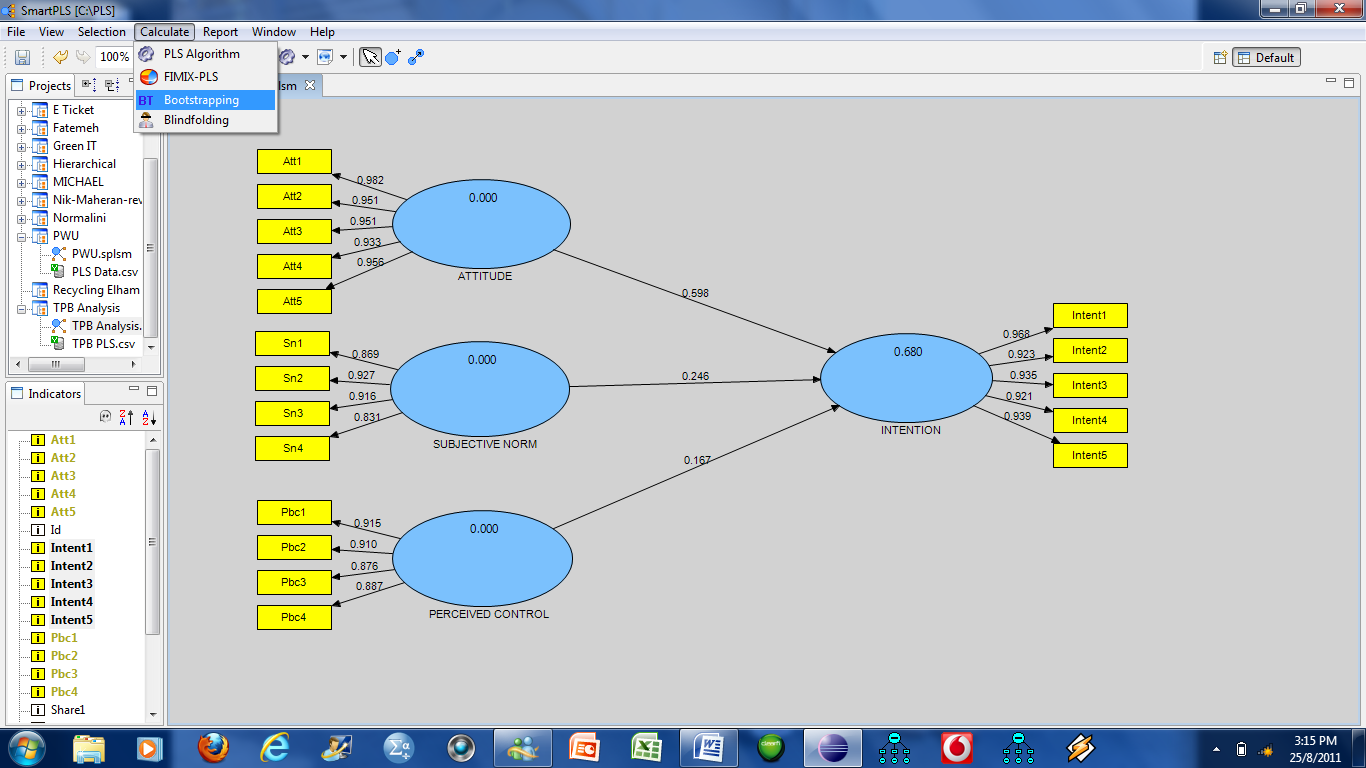 Another window will open up; here you need to input your sample size (the number of cases you have, in this data n=375) under the Cases, then you need to specify the number of re-samples for the bootstrapping under Samples. The number of re-samples suggested vary from 200 – 500.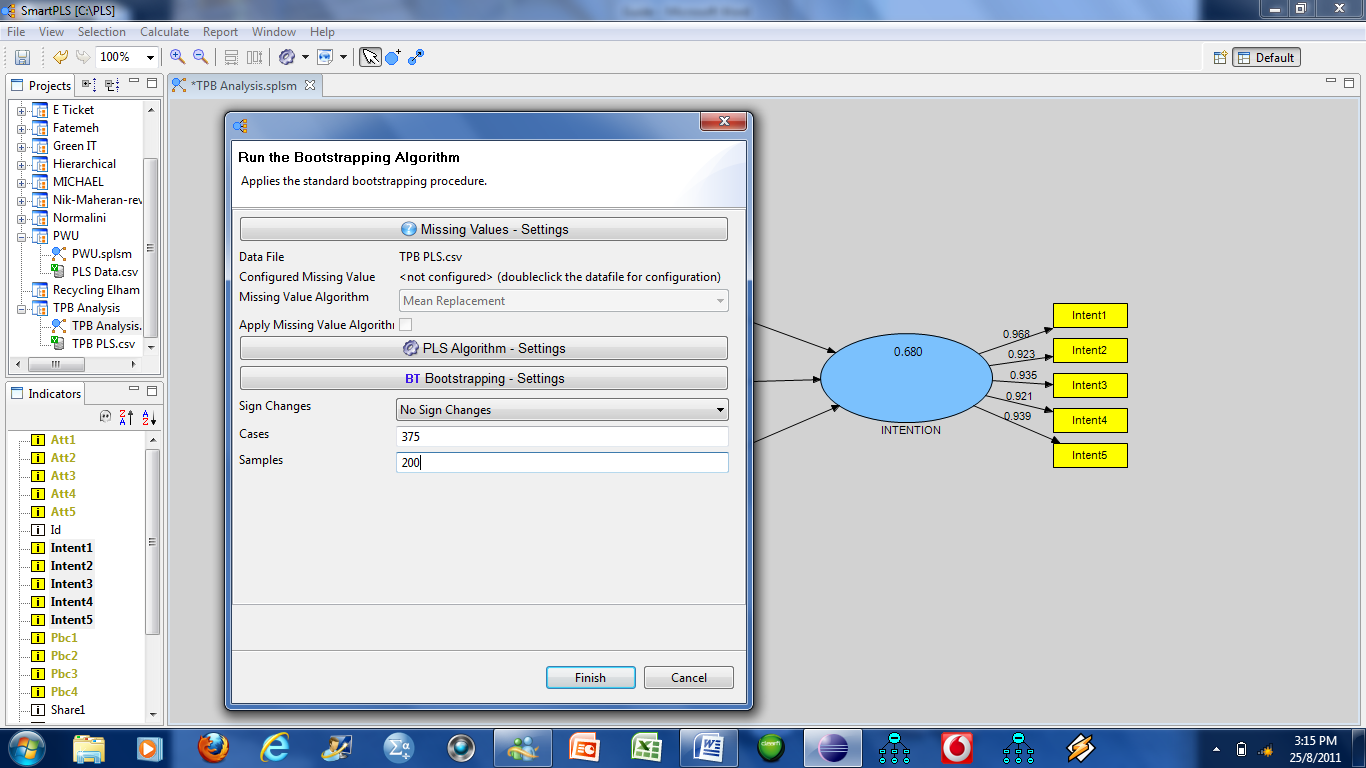 Once you click Finish, the following output will appear. The values shown now are the t-values, so if the t-value greater than 1.96 (p< 0.05) and if the t-value greater than 2.58 (p< 0.01)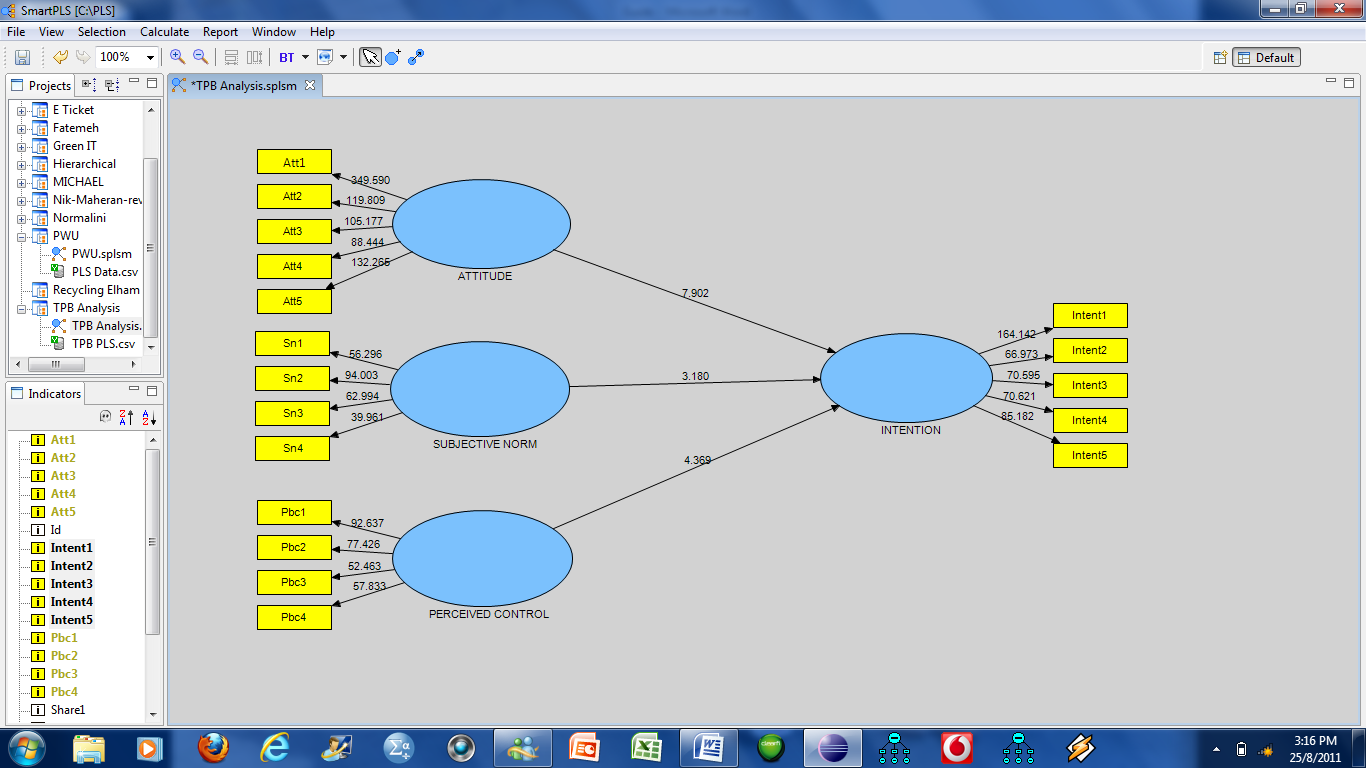 To get the output you can click on the Report, HTML Report.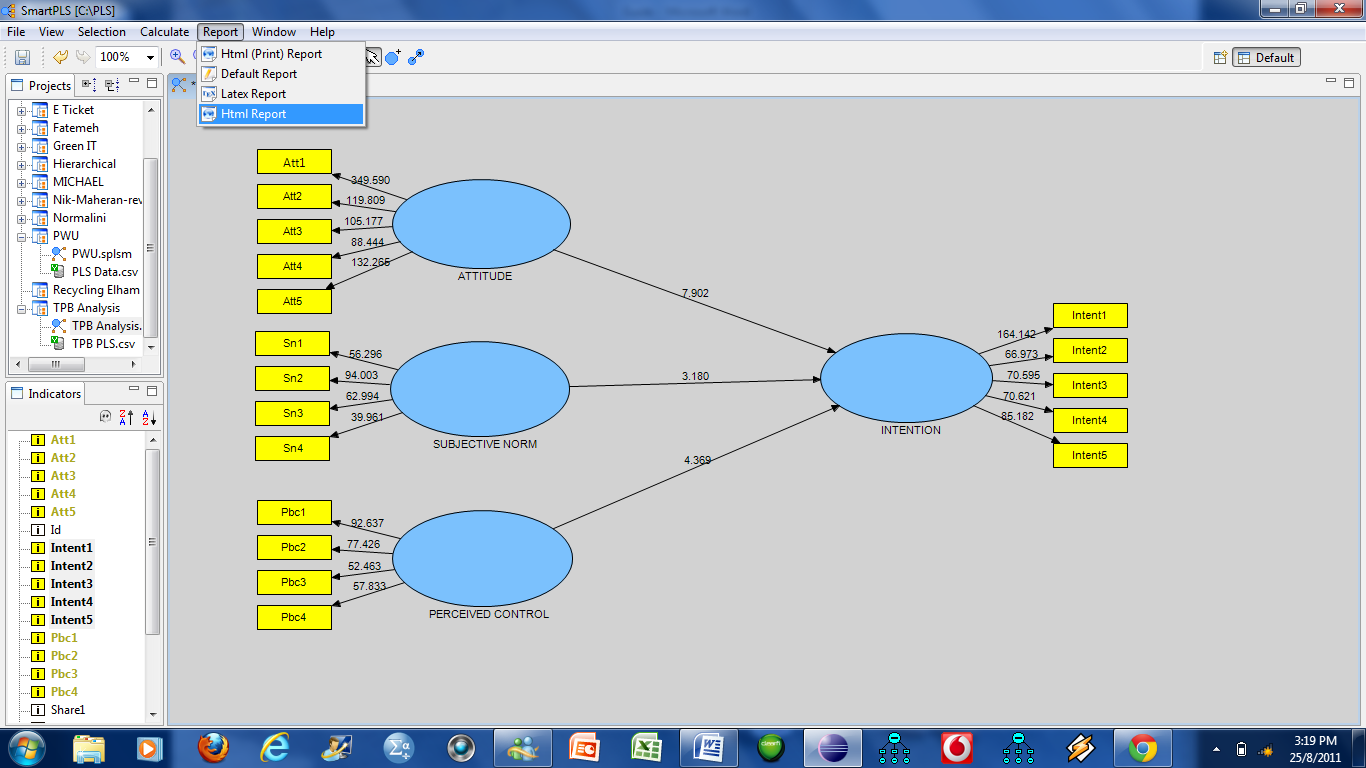 This is the start of the output which will open up in a browser.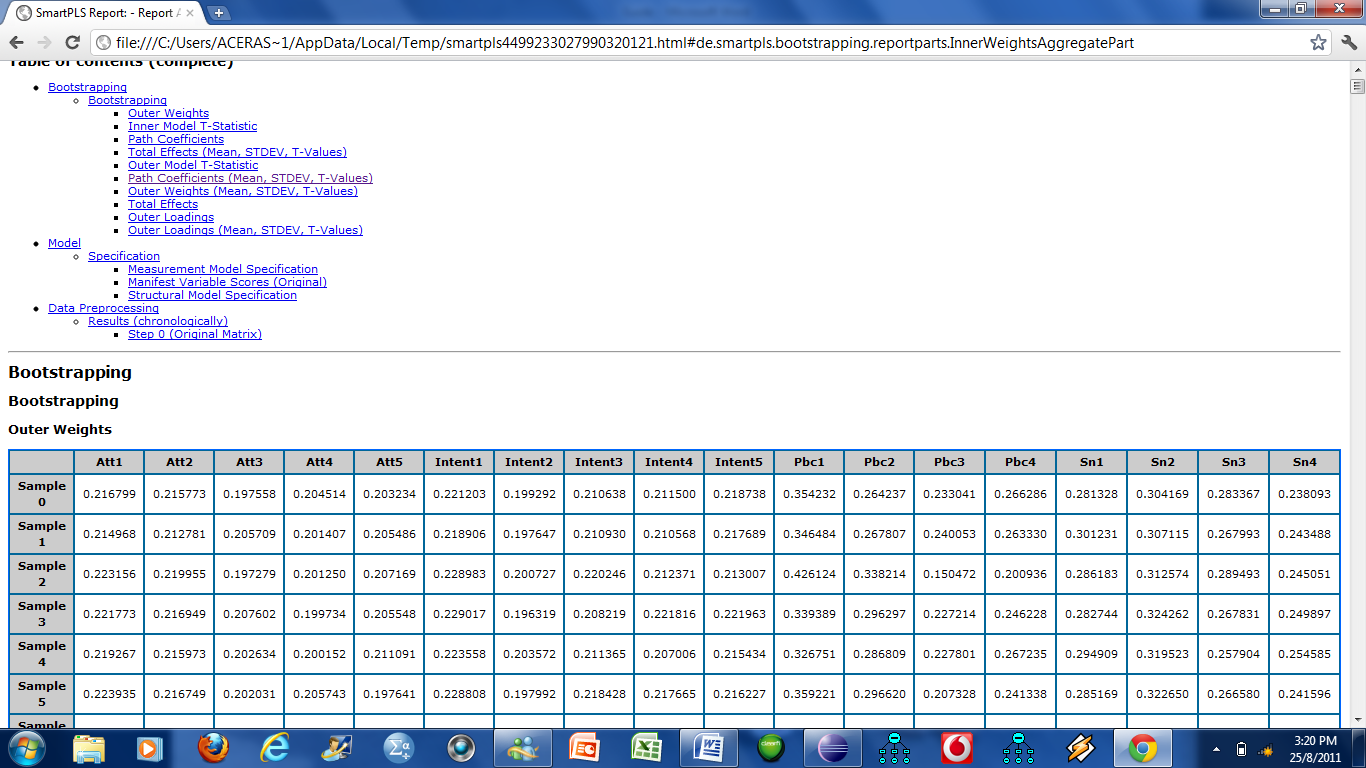 The only important table is the following, as the t-values are already given in the path diagram.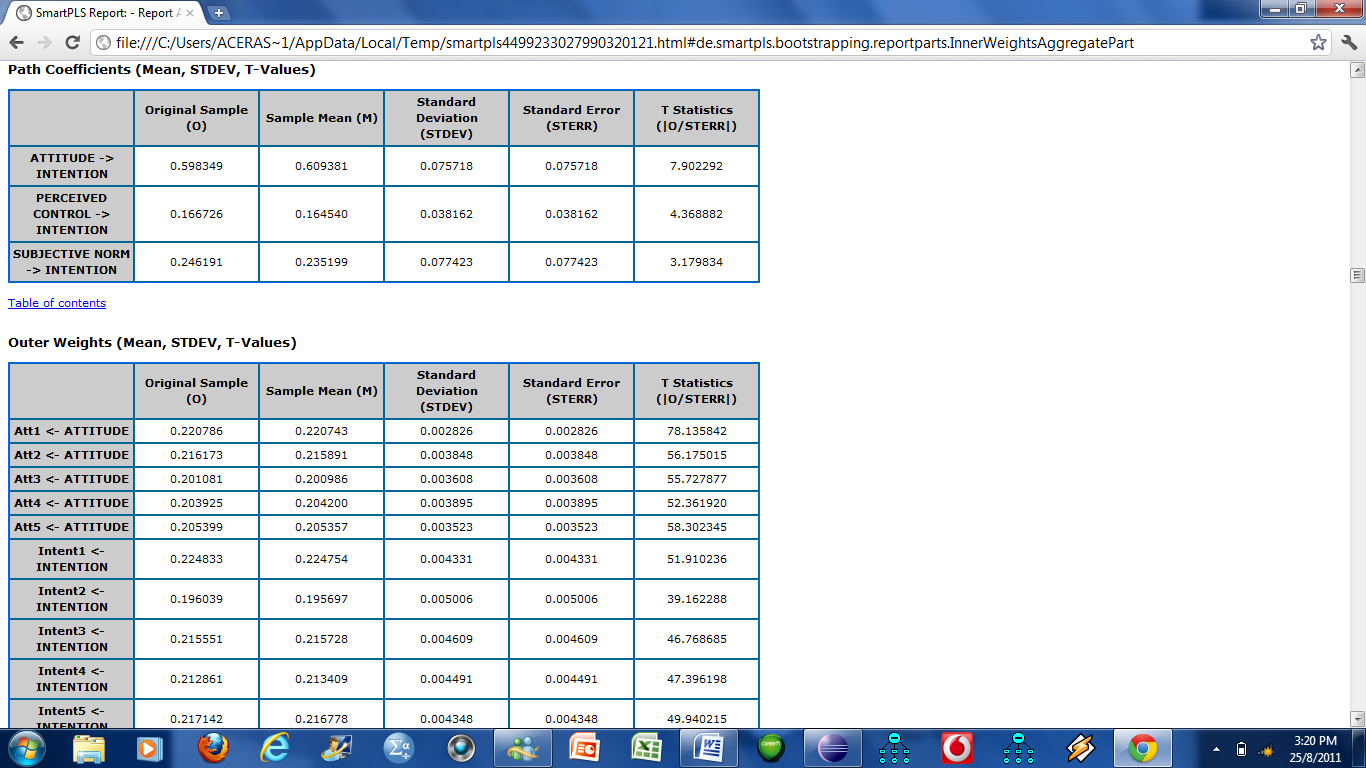 If you want to save the diagram, then click File, Export to Image. The diagram will be saved as a picture file.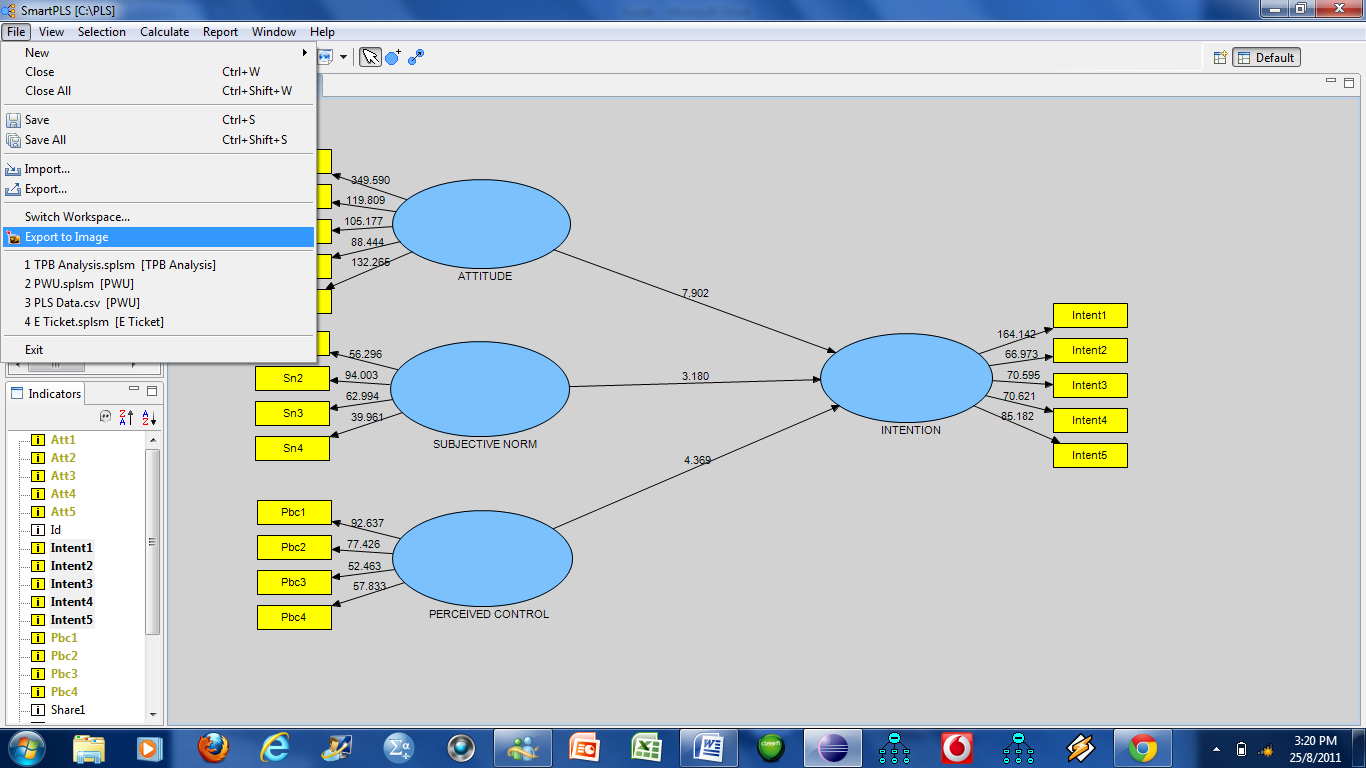 AVEComposite ReliabilityR SquareCronbachs AlphaCommunalityRedundancyATTITUDE0.9110680.9808460.9755260.911068INTENTION0.8785060.9730770.6802510.9653480.8785060.524118PERCEIVED CONTROL0.8050750.9429080.9201430.805075SUBJECTIVE NORM0.7862270.9362390.9090000.786227redundancyATTITUDEINTENTION0.524118PERCEIVED CONTROLSUBJECTIVE NORMCronbachs AlphaATTITUDE0.975526INTENTION0.965348PERCEIVED CONTROL0.920143SUBJECTIVE NORM0.909000ATTITUDEINTENTIONPERCEIVED CONTROLSUBJECTIVE NORMATTITUDE1.000000INTENTION0.7987121.000000PERCEIVED CONTROL0.1950170.2655641.000000SUBJECTIVE NORM0.6817820.642046-0.0725081.000000R SquareATTITUDEINTENTION0.680251PERCEIVED CONTROLSUBJECTIVE NORMATTITUDEINTENTIONPERCEIVED CONTROLSUBJECTIVE NORMAtt10.9820580.8027150.2077700.683359Att20.9505480.7859440.2551080.657718Att30.9509900.7310740.1853100.660745Att40.9325590.7414120.1591370.609627Att50.9556730.7467720.1182220.640426Intent10.8001350.9684060.2097610.639149Intent20.6798310.9226510.2633550.546138Intent30.7450780.9350710.2709860.618954Intent40.7551380.9206650.2430180.580843Intent50.7561870.9388570.2608170.618142Pbc10.2235520.2866700.915204-0.006074Pbc20.1738050.2352360.909837-0.085683Pbc30.1359110.1916230.876409-0.106393Pbc40.1487860.2214530.887022-0.084339Sn10.6077900.577627-0.0516320.868599Sn20.6543380.642245-0.0265730.927470Sn30.6204590.555899-0.0871300.916352Sn40.5237620.485033-0.1039190.830989
AVEAVEATTITUDE0.911068INTENTION0.878506PERCEIVED CONTROL0.805075SUBJECTIVE NORM0.786227communalityATTITUDE0.911068INTENTION0.878506PERCEIVED CONTROL0.805075SUBJECTIVE NORM0.786227ATTITUDEINTENTIONPERCEIVED CONTROLSUBJECTIVE NORMATTITUDE0.598349INTENTIONPERCEIVED CONTROL0.166726SUBJECTIVE NORM0.246191Composite ReliabilityATTITUDE0.980846INTENTION0.973077PERCEIVED CONTROL0.942908SUBJECTIVE NORM0.936239ATTITUDEINTENTIONPERCEIVED CONTROLSUBJECTIVE NORMAtt10.982058Att20.950548Att30.950990Att40.932559Att50.955673Intent10.968406Intent20.922651Intent30.935071Intent40.920665Intent50.938857Pbc10.915204Pbc20.909837Pbc30.876409Pbc40.887022Sn10.868599Sn20.927470Sn30.916352Sn40.830989ATTITUDEINTENTIONPERCEIVED CONTROLSUBJECTIVE NORMATTITUDE0.598349INTENTIONPERCEIVED CONTROL0.166726SUBJECTIVE NORM0.246191ATTITUDEINTENTIONPERCEIVED CONTROLSUBJECTIVE NORMAtt10.220786Att20.216173Att30.201081Att40.203925Att50.205399Intent10.224833Intent20.196039Intent30.215551Intent40.212861Intent50.217142Pbc10.340964Pbc20.279789Pbc30.227916Pbc40.263396Sn10.287399Sn20.319550Sn30.276588Sn40.241328LV Index ValuesATTITUDE3.821453INTENTION3.832807PERCEIVED CONTROL3.486542SUBJECTIVE NORM3.716736